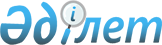 Техникалық және кәсіптік, орта білімнен кейінгі білімі бар мамандарды даярлаудың 2018-2019 оқу жылына арналған мемлекеттiк бiлiм беру тапсырысын орналастыру туралыЖамбыл облысы әкімдігінің 2018 жылғы 3 шілдедегі № 132 қаулысы. Жамбыл облысы Әділет департаментінде 2018 жылғы 11 шілдеде № 3891 болып тіркелді
      РҚАО-ның ескертпесі.

      Құжаттың мәтінінде тұпнұсқаның пунктуациясы мен орфографиясы сақталған. 
      "Қазақстан Республикасындағы жергілікті мемлекеттік басқару және өзін-өзі басқару туралы" Қазақстан Республикасының 2001 жылғы 23 қаңтардағы Заңына және "Білім туралы" Қазақстан Республикасының 2007 жылғы 27 шілдедегі Заңына сәйкес Жамбыл облысының әкімдігі ҚАУЛЫ ЕТЕДІ:
      1. Техникалық және кәсіптік, орта білімнен кейінгі білімі бар мамандарды даярлаудың 2018-2019 оқу жылына арналған мемлекеттік білім беру тапсырысы осы қаулының қосымшасына сәйкес орналастырылсын.
      2. "Жамбыл облысы әкімдігінің білім басқармасы" коммуналдық мемлекеттік мекемесі (бұдан әрі - Басқарма) белгіленген тәртіппен мемлекеттік білім беру тапсырысын техникалық және кәсіптік білім беру ұйымдарына орналастыруды қамтамасыз етсін.
      3. Бекітілген білім беру тапсырысы шегінде "Техникалық және кәсіптік, орта білімнен кейінгі және жоғары білім берудің кәсіптік білім беретін оқу бағдарламаларын іске асыратын білім беру ұйымдарына оқуға түсу кезінде қабылдау квотасының мөлшерін бекіту туралы" Қазақстан Республикасы Үкіметінің 2012 жылғы 28 ақпандағы №264 қаулысымен белгіленген квота қолданылады.
      4. Басқарма заңнамада белгіленген тәртіппен:
      1) осы қаулының әділет органдарында мемлекеттік тіркелуін;
      2) осы қаулының мемлекеттік тіркеуден өткеннен кейін он күнтізбелік күн ішінде оны ресми жариялауға жіберуді;
      3) осы қаулының Жамбыл облысы әкімдігінің интернет-ресурсында орналастырылуын;
      4) осы қаулыдан туындайтын басқа да шаралардың қабылдануын қамтамасыз етсін.
      5. Осы қаулының орындалуын бақылау облыс әкімінің орынбасары Е.Манжуовқа жүктелсін.
      6. Осы қаулы әділет органдарында мемлекеттiк тiркелген күннен бастап күшiне енедi және алғашқы ресми жарияланған күннен кейін қолданысқа енгізіледі. Техникалық және кәсіптік, орта білімнен кейінгі білімі бар мамандарды даярлаудың 2018-2019 оқу жылына арналған мемлекеттік білім беру тапсырысы
					© 2012. Қазақстан Республикасы Әділет министрлігінің «Қазақстан Республикасының Заңнама және құқықтық ақпарат институты» ШЖҚ РМК
				
      Облыс әкімі 

А.Мырзахметов
Жамбыл облысы әкімдігінің
2018 жылғы "03" шілде
№132 қаулысына қосымша
№
Мамандық коды
Мамандық коды
Мамандықтың атауы
Мамандықтың атауы
Мамандықтың атауы
Мамандықтың атауы
Мемлекеттік білім беру тапсырысы (орын)
Республикалық бюджеттен берілетін трансферттер есебінен (мың теңге)
Республикалық бюджеттен берілетін трансферттер есебінен (мың теңге)
Республикалық бюджеттен берілетін трансферттер есебінен (мың теңге)
Республикалық бюджеттен берілетін трансферттер есебінен (мың теңге)
Жергілікті бюджет есебінен (мың теңге)
Жергілікті бюджет есебінен (мың теңге)
Жергілікті бюджет есебінен (мың теңге)
Жергілікті бюджет есебінен (мың теңге)
Жергілікті бюджет есебінен (мың теңге)
Жергілікті бюджет есебінен (мың теңге)
Жергілікті бюджет есебінен (мың теңге)
№
Мамандық коды
Мамандық коды
Мамандықтың атауы
Мамандықтың атауы
Мамандықтың атауы
Мамандықтың атауы
Мемлекеттік білім беру тапсырысы (орын)
Бір маманды оқытудың орташа құны күндізгі оқу бөлімі
Бір маманды оқытудың орташа құны күндізгі оқу бөлімі
Бір маманды оқытудың орташа құны күндізгі оқу бөлімі
Бір маманды оқытудың орташа құны күндізгі оқу бөлімі
Бір маманды оқытудың орташа құны сырттай оқу бөлімі
Бір маманды оқытудың орташа құны сырттай оқу бөлімі
Бір маманды оқытудың орташа құны сырттай оқу бөлімі
Бір маманды оқытудың орташа құны күндізгі оқу бөлімі
Бір маманды оқытудың орташа құны күндізгі оқу бөлімі
Қылмыстық- атқару жүйесінің түзету мекемесі жанындағы колледж
Қылмыстық- атқару жүйесінің түзету мекемесі жанындағы колледж
№
Мамандық коды
Мамандық коды
Мамандықтың атауы
Мамандықтың атауы
Мамандықтың атауы
Мамандықтың атауы
Мемлекеттік білім беру тапсырысы (орын)
Бір маманды оқытудың орташа құны күндізгі оқу бөлімі
Бір маманды оқытудың орташа құны күндізгі оқу бөлімі
Бір маманды оқытудың орташа құны күндізгі оқу бөлімі
Бір маманды оқытудың орташа құны күндізгі оқу бөлімі
Бір маманды оқытудың орташа құны сырттай оқу бөлімі
Бір маманды оқытудың орташа құны сырттай оқу бөлімі
Бір маманды оқытудың орташа құны сырттай оқу бөлімі
Бір маманды оқытудың орташа құны күндізгі оқу бөлімі
Бір маманды оқытудың орташа құны күндізгі оқу бөлімі
Бір маманды оқытудың орташа құны күндізгі оқу бөлімі
Бір маманды оқытудың орташа құны күндізгі оқу бөлімі
№
Мамандық коды
Мамандық коды
Мамандықтың атауы
Мамандықтың атауы
Мамандықтың атауы
Мамандықтың атауы
Барлығы
Қала
Қала
ауыл
ауыл
қала
ауыл
ауыл
қала
ауыл
қала
ауыл
І. Бюджеттік бағдарлама әкімшісі "Жамбыл облысы әкімдігінің білім басқармасы" коммуналдық мемлекеттік мекемесі болып табылатын мемлекеттік білім беру тапсырысы
І. Бюджеттік бағдарлама әкімшісі "Жамбыл облысы әкімдігінің білім басқармасы" коммуналдық мемлекеттік мекемесі болып табылатын мемлекеттік білім беру тапсырысы
І. Бюджеттік бағдарлама әкімшісі "Жамбыл облысы әкімдігінің білім басқармасы" коммуналдық мемлекеттік мекемесі болып табылатын мемлекеттік білім беру тапсырысы
І. Бюджеттік бағдарлама әкімшісі "Жамбыл облысы әкімдігінің білім басқармасы" коммуналдық мемлекеттік мекемесі болып табылатын мемлекеттік білім беру тапсырысы
І. Бюджеттік бағдарлама әкімшісі "Жамбыл облысы әкімдігінің білім басқармасы" коммуналдық мемлекеттік мекемесі болып табылатын мемлекеттік білім беру тапсырысы
І. Бюджеттік бағдарлама әкімшісі "Жамбыл облысы әкімдігінің білім басқармасы" коммуналдық мемлекеттік мекемесі болып табылатын мемлекеттік білім беру тапсырысы
І. Бюджеттік бағдарлама әкімшісі "Жамбыл облысы әкімдігінің білім басқармасы" коммуналдық мемлекеттік мекемесі болып табылатын мемлекеттік білім беру тапсырысы
І. Бюджеттік бағдарлама әкімшісі "Жамбыл облысы әкімдігінің білім басқармасы" коммуналдық мемлекеттік мекемесі болып табылатын мемлекеттік білім беру тапсырысы
І. Бюджеттік бағдарлама әкімшісі "Жамбыл облысы әкімдігінің білім басқармасы" коммуналдық мемлекеттік мекемесі болып табылатын мемлекеттік білім беру тапсырысы
І. Бюджеттік бағдарлама әкімшісі "Жамбыл облысы әкімдігінің білім басқармасы" коммуналдық мемлекеттік мекемесі болып табылатын мемлекеттік білім беру тапсырысы
І. Бюджеттік бағдарлама әкімшісі "Жамбыл облысы әкімдігінің білім басқармасы" коммуналдық мемлекеттік мекемесі болып табылатын мемлекеттік білім беру тапсырысы
І. Бюджеттік бағдарлама әкімшісі "Жамбыл облысы әкімдігінің білім басқармасы" коммуналдық мемлекеттік мекемесі болып табылатын мемлекеттік білім беру тапсырысы
І. Бюджеттік бағдарлама әкімшісі "Жамбыл облысы әкімдігінің білім басқармасы" коммуналдық мемлекеттік мекемесі болып табылатын мемлекеттік білім беру тапсырысы
І. Бюджеттік бағдарлама әкімшісі "Жамбыл облысы әкімдігінің білім басқармасы" коммуналдық мемлекеттік мекемесі болып табылатын мемлекеттік білім беру тапсырысы
І. Бюджеттік бағдарлама әкімшісі "Жамбыл облысы әкімдігінің білім басқармасы" коммуналдық мемлекеттік мекемесі болып табылатын мемлекеттік білім беру тапсырысы
І. Бюджеттік бағдарлама әкімшісі "Жамбыл облысы әкімдігінің білім басқармасы" коммуналдық мемлекеттік мекемесі болып табылатын мемлекеттік білім беру тапсырысы
І. Бюджеттік бағдарлама әкімшісі "Жамбыл облысы әкімдігінің білім басқармасы" коммуналдық мемлекеттік мекемесі болып табылатын мемлекеттік білім беру тапсырысы
І. Бюджеттік бағдарлама әкімшісі "Жамбыл облысы әкімдігінің білім басқармасы" коммуналдық мемлекеттік мекемесі болып табылатын мемлекеттік білім беру тапсырысы
І. Бюджеттік бағдарлама әкімшісі "Жамбыл облысы әкімдігінің білім басқармасы" коммуналдық мемлекеттік мекемесі болып табылатын мемлекеттік білім беру тапсырысы
"Абай атындағы Жамбыл гуманитарлық колледжі" коммуналдық мемлекеттік қазыналық кәсіпорны
"Абай атындағы Жамбыл гуманитарлық колледжі" коммуналдық мемлекеттік қазыналық кәсіпорны
"Абай атындағы Жамбыл гуманитарлық колледжі" коммуналдық мемлекеттік қазыналық кәсіпорны
"Абай атындағы Жамбыл гуманитарлық колледжі" коммуналдық мемлекеттік қазыналық кәсіпорны
"Абай атындағы Жамбыл гуманитарлық колледжі" коммуналдық мемлекеттік қазыналық кәсіпорны
"Абай атындағы Жамбыл гуманитарлық колледжі" коммуналдық мемлекеттік қазыналық кәсіпорны
"Абай атындағы Жамбыл гуманитарлық колледжі" коммуналдық мемлекеттік қазыналық кәсіпорны
"Абай атындағы Жамбыл гуманитарлық колледжі" коммуналдық мемлекеттік қазыналық кәсіпорны
"Абай атындағы Жамбыл гуманитарлық колледжі" коммуналдық мемлекеттік қазыналық кәсіпорны
"Абай атындағы Жамбыл гуманитарлық колледжі" коммуналдық мемлекеттік қазыналық кәсіпорны
"Абай атындағы Жамбыл гуманитарлық колледжі" коммуналдық мемлекеттік қазыналық кәсіпорны
"Абай атындағы Жамбыл гуманитарлық колледжі" коммуналдық мемлекеттік қазыналық кәсіпорны
"Абай атындағы Жамбыл гуманитарлық колледжі" коммуналдық мемлекеттік қазыналық кәсіпорны
"Абай атындағы Жамбыл гуманитарлық колледжі" коммуналдық мемлекеттік қазыналық кәсіпорны
"Абай атындағы Жамбыл гуманитарлық колледжі" коммуналдық мемлекеттік қазыналық кәсіпорны
"Абай атындағы Жамбыл гуманитарлық колледжі" коммуналдық мемлекеттік қазыналық кәсіпорны
"Абай атындағы Жамбыл гуманитарлық колледжі" коммуналдық мемлекеттік қазыналық кәсіпорны
"Абай атындағы Жамбыл гуманитарлық колледжі" коммуналдық мемлекеттік қазыналық кәсіпорны
"Абай атындағы Жамбыл гуманитарлық колледжі" коммуналдық мемлекеттік қазыналық кәсіпорны
1
0101000
0101000
Мектепке дейінгі тәрбие және оқу
Мектепке дейінгі тәрбие және оқу
Мектепке дейінгі тәрбие және оқу
Мектепке дейінгі тәрбие және оқу
50
25,9
2
0105000
0105000
Бастауыш білім беру
Бастауыш білім беру
Бастауыш білім беру
Бастауыш білім беру
50
25,9
3
0108000
0108000
Музыкалық білім беру
Музыкалық білім беру
Музыкалық білім беру
Музыкалық білім беру
20
87,8
4
0111000
0111000
Негізгі орта білім беру
Негізгі орта білім беру
Негізгі орта білім беру
Негізгі орта білім беру
100
25,9
5
0404000
0404000
Аспаптық орындау және музыкалық өнер эстрадасы (түрлері бойынша)
Аспаптық орындау және музыкалық өнер эстрадасы (түрлері бойынша)
Аспаптық орындау және музыкалық өнер эстрадасы (түрлері бойынша)
Аспаптық орындау және музыкалық өнер эстрадасы (түрлері бойынша)
25
87,8
6
0405000
0405000
Хор дирижеры
Хор дирижеры
Хор дирижеры
Хор дирижеры
10
90,5
7
0407000
0407000
Ән салу (түрлері бойынша)
Ән салу (түрлері бойынша)
Ән салу (түрлері бойынша)
Ән салу (түрлері бойынша)
8
90,5
8
0408000
0408000
Хореография өнері
Хореография өнері
Хореография өнері
Хореография өнері
12
90,5
9
0409000
0409000
Актерлік өнер
Актерлік өнер
Актерлік өнер
Актерлік өнер
10
90,5
10
0413000
0413000
Сәндік қолданбалы өнері және халықтық кәсіпшілік (бейін бойынша)
Сәндік қолданбалы өнері және халықтық кәсіпшілік (бейін бойынша)
Сәндік қолданбалы өнері және халықтық кәсіпшілік (бейін бойынша)
Сәндік қолданбалы өнері және халықтық кәсіпшілік (бейін бойынша)
15
90,5
Барлығы
Барлығы
Барлығы
Барлығы
300
 "Жамбыл политехникалық жоғары колледжі" коммуналдық мемлекеттік қазыналық кәсіпорны
 "Жамбыл политехникалық жоғары колледжі" коммуналдық мемлекеттік қазыналық кәсіпорны
 "Жамбыл политехникалық жоғары колледжі" коммуналдық мемлекеттік қазыналық кәсіпорны
 "Жамбыл политехникалық жоғары колледжі" коммуналдық мемлекеттік қазыналық кәсіпорны
 "Жамбыл политехникалық жоғары колледжі" коммуналдық мемлекеттік қазыналық кәсіпорны
 "Жамбыл политехникалық жоғары колледжі" коммуналдық мемлекеттік қазыналық кәсіпорны
 "Жамбыл политехникалық жоғары колледжі" коммуналдық мемлекеттік қазыналық кәсіпорны
 "Жамбыл политехникалық жоғары колледжі" коммуналдық мемлекеттік қазыналық кәсіпорны
 "Жамбыл политехникалық жоғары колледжі" коммуналдық мемлекеттік қазыналық кәсіпорны
 "Жамбыл политехникалық жоғары колледжі" коммуналдық мемлекеттік қазыналық кәсіпорны
 "Жамбыл политехникалық жоғары колледжі" коммуналдық мемлекеттік қазыналық кәсіпорны
 "Жамбыл политехникалық жоғары колледжі" коммуналдық мемлекеттік қазыналық кәсіпорны
 "Жамбыл политехникалық жоғары колледжі" коммуналдық мемлекеттік қазыналық кәсіпорны
 "Жамбыл политехникалық жоғары колледжі" коммуналдық мемлекеттік қазыналық кәсіпорны
 "Жамбыл политехникалық жоғары колледжі" коммуналдық мемлекеттік қазыналық кәсіпорны
 "Жамбыл политехникалық жоғары колледжі" коммуналдық мемлекеттік қазыналық кәсіпорны
 "Жамбыл политехникалық жоғары колледжі" коммуналдық мемлекеттік қазыналық кәсіпорны
 "Жамбыл политехникалық жоғары колледжі" коммуналдық мемлекеттік қазыналық кәсіпорны
 "Жамбыл политехникалық жоғары колледжі" коммуналдық мемлекеттік қазыналық кәсіпорны
1
1
1418000
Сәулет өнері
Сәулет өнері
Сәулет өнері
Сәулет өнері
25
25,9
2
2
0705000
Пайдалы қазбалардың кен орындарын жер астында өңдеу
Пайдалы қазбалардың кен орындарын жер астында өңдеу
Пайдалы қазбалардың кен орындарын жер астында өңдеу
Пайдалы қазбалардың кен орындарын жер астында өңдеу
25
25,9
3
3
0816000
Химиялық технология және өндіріс (түрлері бойынша)
Химиялық технология және өндіріс (түрлері бойынша)
Химиялық технология және өндіріс (түрлері бойынша)
Химиялық технология және өндіріс (түрлері бойынша)
25
25,9
4
4
0805000
Мұнай мен газды тасымалдау және сақтау
Мұнай мен газды тасымалдау және сақтау
Мұнай мен газды тасымалдау және сақтау
Мұнай мен газды тасымалдау және сақтау
25
25,9
5
5
0911000
Электр және электрлі механикалық жабдықтарды техникалық пайдалану, қызмет көрсету және жөндеу (түрлері бойынша)
Электр және электрлі механикалық жабдықтарды техникалық пайдалану, қызмет көрсету және жөндеу (түрлері бойынша)
Электр және электрлі механикалық жабдықтарды техникалық пайдалану, қызмет көрсету және жөндеу (түрлері бойынша)
Электр және электрлі механикалық жабдықтарды техникалық пайдалану, қызмет көрсету және жөндеу (түрлері бойынша)
50
25,9
6
6
1013000
Механикалық өңдеу, өлшеу-бақылау құралдары және өндірістегі автоматика
Механикалық өңдеу, өлшеу-бақылау құралдары және өндірістегі автоматика
Механикалық өңдеу, өлшеу-бақылау құралдары және өндірістегі автоматика
Механикалық өңдеу, өлшеу-бақылау құралдары және өндірістегі автоматика
25
25,9
7
7
1112000
Өнеркәсіп машиналары және жабдықтарын пайдалану
Өнеркәсіп машиналары және жабдықтарын пайдалану
Өнеркәсіп машиналары және жабдықтарын пайдалану
Өнеркәсіп машиналары және жабдықтарын пайдалану
20
25,9
8
8
1201000
Автомобиль көлігіне техникалық қызмет көрсету, жөндеу және пайдалану
Автомобиль көлігіне техникалық қызмет көрсету, жөндеу және пайдалану
Автомобиль көлігіне техникалық қызмет көрсету, жөндеу және пайдалану
Автомобиль көлігіне техникалық қызмет көрсету, жөндеу және пайдалану
25
25,9
9
9
1302000
Автоматтандыру және басқару (бейіні бойынша)
Автоматтандыру және басқару (бейіні бойынша)
Автоматтандыру және басқару (бейіні бойынша)
Автоматтандыру және басқару (бейіні бойынша)
25
25,9
10
10
1304000
Есептеу техникасы және бағдарламалық қамтамасыз ету (түрлері бойынша)
Есептеу техникасы және бағдарламалық қамтамасыз ету (түрлері бойынша)
Есептеу техникасы және бағдарламалық қамтамасыз ету (түрлері бойынша)
Есептеу техникасы және бағдарламалық қамтамасыз ету (түрлері бойынша)
50
25,9
11
11
1305000
Ақпараттық жүйелер (қолдану саласы бойынша)
Ақпараттық жүйелер (қолдану саласы бойынша)
Ақпараттық жүйелер (қолдану саласы бойынша)
Ақпараттық жүйелер (қолдану саласы бойынша)
50
25,9
12
12
1306000
Радиоэлектроника және байланыс (түрлері бойынша)
Радиоэлектроника және байланыс (түрлері бойынша)
Радиоэлектроника және байланыс (түрлері бойынша)
Радиоэлектроника және байланыс (түрлері бойынша)
25
25,9
13
13
1410000
Автомобиль жолдары мен аэродромдар құрылысы
Автомобиль жолдары мен аэродромдар құрылысы
Автомобиль жолдары мен аэродромдар құрылысы
Автомобиль жолдары мен аэродромдар құрылысы
25
25,9
14
14
1511000
Жерге орналастыру
Жерге орналастыру
Жерге орналастыру
Жерге орналастыру
25
25,9
Барлығы
Барлығы
Барлығы
Барлығы
420
"Құлан ауылшаруашылық колледжі" коммуналдық мемлекеттік қазыналық кәсіпорны
"Құлан ауылшаруашылық колледжі" коммуналдық мемлекеттік қазыналық кәсіпорны
"Құлан ауылшаруашылық колледжі" коммуналдық мемлекеттік қазыналық кәсіпорны
"Құлан ауылшаруашылық колледжі" коммуналдық мемлекеттік қазыналық кәсіпорны
"Құлан ауылшаруашылық колледжі" коммуналдық мемлекеттік қазыналық кәсіпорны
"Құлан ауылшаруашылық колледжі" коммуналдық мемлекеттік қазыналық кәсіпорны
"Құлан ауылшаруашылық колледжі" коммуналдық мемлекеттік қазыналық кәсіпорны
"Құлан ауылшаруашылық колледжі" коммуналдық мемлекеттік қазыналық кәсіпорны
"Құлан ауылшаруашылық колледжі" коммуналдық мемлекеттік қазыналық кәсіпорны
"Құлан ауылшаруашылық колледжі" коммуналдық мемлекеттік қазыналық кәсіпорны
"Құлан ауылшаруашылық колледжі" коммуналдық мемлекеттік қазыналық кәсіпорны
"Құлан ауылшаруашылық колледжі" коммуналдық мемлекеттік қазыналық кәсіпорны
"Құлан ауылшаруашылық колледжі" коммуналдық мемлекеттік қазыналық кәсіпорны
"Құлан ауылшаруашылық колледжі" коммуналдық мемлекеттік қазыналық кәсіпорны
"Құлан ауылшаруашылық колледжі" коммуналдық мемлекеттік қазыналық кәсіпорны
"Құлан ауылшаруашылық колледжі" коммуналдық мемлекеттік қазыналық кәсіпорны
"Құлан ауылшаруашылық колледжі" коммуналдық мемлекеттік қазыналық кәсіпорны
"Құлан ауылшаруашылық колледжі" коммуналдық мемлекеттік қазыналық кәсіпорны
"Құлан ауылшаруашылық колледжі" коммуналдық мемлекеттік қазыналық кәсіпорны
1
1114000
1114000
1114000
1114000
Дәнекерлеу ісі (түрлері бойынша)
Дәнекерлеу ісі (түрлері бойынша)
25
29,6
2
1502000
1502000
1502000
1502000
Агрономия
Агрономия
50
29,6
3
1513000
1513000
1513000
1513000
Ветеринария
Ветеринария
100
29,6
4
1504000
1504000
1504000
1504000
Фермер шаруашылығы (бейін бойынша)
Фермер шаруашылығы (бейін бойынша)
125
29,6
Барлығы
Барлығы
300
"Қордай ауылшаруашылық колледжі" коммуналдық мемлекеттік қазыналық кәсіпорны
"Қордай ауылшаруашылық колледжі" коммуналдық мемлекеттік қазыналық кәсіпорны
"Қордай ауылшаруашылық колледжі" коммуналдық мемлекеттік қазыналық кәсіпорны
"Қордай ауылшаруашылық колледжі" коммуналдық мемлекеттік қазыналық кәсіпорны
"Қордай ауылшаруашылық колледжі" коммуналдық мемлекеттік қазыналық кәсіпорны
"Қордай ауылшаруашылық колледжі" коммуналдық мемлекеттік қазыналық кәсіпорны
"Қордай ауылшаруашылық колледжі" коммуналдық мемлекеттік қазыналық кәсіпорны
"Қордай ауылшаруашылық колледжі" коммуналдық мемлекеттік қазыналық кәсіпорны
"Қордай ауылшаруашылық колледжі" коммуналдық мемлекеттік қазыналық кәсіпорны
"Қордай ауылшаруашылық колледжі" коммуналдық мемлекеттік қазыналық кәсіпорны
"Қордай ауылшаруашылық колледжі" коммуналдық мемлекеттік қазыналық кәсіпорны
"Қордай ауылшаруашылық колледжі" коммуналдық мемлекеттік қазыналық кәсіпорны
"Қордай ауылшаруашылық колледжі" коммуналдық мемлекеттік қазыналық кәсіпорны
"Қордай ауылшаруашылық колледжі" коммуналдық мемлекеттік қазыналық кәсіпорны
"Қордай ауылшаруашылық колледжі" коммуналдық мемлекеттік қазыналық кәсіпорны
"Қордай ауылшаруашылық колледжі" коммуналдық мемлекеттік қазыналық кәсіпорны
"Қордай ауылшаруашылық колледжі" коммуналдық мемлекеттік қазыналық кәсіпорны
"Қордай ауылшаруашылық колледжі" коммуналдық мемлекеттік қазыналық кәсіпорны
"Қордай ауылшаруашылық колледжі" коммуналдық мемлекеттік қазыналық кәсіпорны
1
1504000
1504000
1504000
Фермер шаруашылығы (бейін бойынша)
Фермер шаруашылығы (бейін бойынша)
Фермер шаруашылығы (бейін бойынша)
25
29,6
2
1510000
1510000
1510000
Ауылшаруашылығын механикаландыру
Ауылшаруашылығын механикаландыру
Ауылшаруашылығын механикаландыру
50
29,6
3
1513000
1513000
1513000
Ветеринария
Ветеринария
Ветеринария
50
29,6
4
1114000
1114000
1114000
Дәнекерлеу ісі (түрлері бойынша)
Дәнекерлеу ісі (түрлері бойынша)
Дәнекерлеу ісі (түрлері бойынша)
25
29,6
Барлығы
Барлығы
Барлығы
150
"Жамбыл экономика және ақпараттық технологиялар колледжі" коммуналдық мемлекеттік қазыналық кәсіпорны
"Жамбыл экономика және ақпараттық технологиялар колледжі" коммуналдық мемлекеттік қазыналық кәсіпорны
"Жамбыл экономика және ақпараттық технологиялар колледжі" коммуналдық мемлекеттік қазыналық кәсіпорны
"Жамбыл экономика және ақпараттық технологиялар колледжі" коммуналдық мемлекеттік қазыналық кәсіпорны
"Жамбыл экономика және ақпараттық технологиялар колледжі" коммуналдық мемлекеттік қазыналық кәсіпорны
"Жамбыл экономика және ақпараттық технологиялар колледжі" коммуналдық мемлекеттік қазыналық кәсіпорны
"Жамбыл экономика және ақпараттық технологиялар колледжі" коммуналдық мемлекеттік қазыналық кәсіпорны
"Жамбыл экономика және ақпараттық технологиялар колледжі" коммуналдық мемлекеттік қазыналық кәсіпорны
"Жамбыл экономика және ақпараттық технологиялар колледжі" коммуналдық мемлекеттік қазыналық кәсіпорны
"Жамбыл экономика және ақпараттық технологиялар колледжі" коммуналдық мемлекеттік қазыналық кәсіпорны
"Жамбыл экономика және ақпараттық технологиялар колледжі" коммуналдық мемлекеттік қазыналық кәсіпорны
"Жамбыл экономика және ақпараттық технологиялар колледжі" коммуналдық мемлекеттік қазыналық кәсіпорны
"Жамбыл экономика және ақпараттық технологиялар колледжі" коммуналдық мемлекеттік қазыналық кәсіпорны
"Жамбыл экономика және ақпараттық технологиялар колледжі" коммуналдық мемлекеттік қазыналық кәсіпорны
"Жамбыл экономика және ақпараттық технологиялар колледжі" коммуналдық мемлекеттік қазыналық кәсіпорны
"Жамбыл экономика және ақпараттық технологиялар колледжі" коммуналдық мемлекеттік қазыналық кәсіпорны
"Жамбыл экономика және ақпараттық технологиялар колледжі" коммуналдық мемлекеттік қазыналық кәсіпорны
"Жамбыл экономика және ақпараттық технологиялар колледжі" коммуналдық мемлекеттік қазыналық кәсіпорны
"Жамбыл экономика және ақпараттық технологиялар колледжі" коммуналдық мемлекеттік қазыналық кәсіпорны
1
1305000
1305000
1305000
1305000
Ақпараттық жүйелер (қолдану саласы бойынша)
Ақпараттық жүйелер (қолдану саласы бойынша)
50
26,3
2
0512000
0512000
0512000
0512000
Аударма ісі
Аударма ісі
25
26,3
Барлығы
Барлығы
75
"Жаңатас көпсалалы колледжі" коммуналдық мемлекеттік қазыналық кәсіпорны
"Жаңатас көпсалалы колледжі" коммуналдық мемлекеттік қазыналық кәсіпорны
"Жаңатас көпсалалы колледжі" коммуналдық мемлекеттік қазыналық кәсіпорны
"Жаңатас көпсалалы колледжі" коммуналдық мемлекеттік қазыналық кәсіпорны
"Жаңатас көпсалалы колледжі" коммуналдық мемлекеттік қазыналық кәсіпорны
"Жаңатас көпсалалы колледжі" коммуналдық мемлекеттік қазыналық кәсіпорны
"Жаңатас көпсалалы колледжі" коммуналдық мемлекеттік қазыналық кәсіпорны
"Жаңатас көпсалалы колледжі" коммуналдық мемлекеттік қазыналық кәсіпорны
"Жаңатас көпсалалы колледжі" коммуналдық мемлекеттік қазыналық кәсіпорны
"Жаңатас көпсалалы колледжі" коммуналдық мемлекеттік қазыналық кәсіпорны
"Жаңатас көпсалалы колледжі" коммуналдық мемлекеттік қазыналық кәсіпорны
"Жаңатас көпсалалы колледжі" коммуналдық мемлекеттік қазыналық кәсіпорны
"Жаңатас көпсалалы колледжі" коммуналдық мемлекеттік қазыналық кәсіпорны
"Жаңатас көпсалалы колледжі" коммуналдық мемлекеттік қазыналық кәсіпорны
"Жаңатас көпсалалы колледжі" коммуналдық мемлекеттік қазыналық кәсіпорны
"Жаңатас көпсалалы колледжі" коммуналдық мемлекеттік қазыналық кәсіпорны
"Жаңатас көпсалалы колледжі" коммуналдық мемлекеттік қазыналық кәсіпорны
"Жаңатас көпсалалы колледжі" коммуналдық мемлекеттік қазыналық кәсіпорны
"Жаңатас көпсалалы колледжі" коммуналдық мемлекеттік қазыналық кәсіпорны
1
0707000
0707000
Тау кен электромеханикалық жабдықтарына техникалық қызмет көрсету және жөндеу
Тау кен электромеханикалық жабдықтарына техникалық қызмет көрсету және жөндеу
Тау кен электромеханикалық жабдықтарына техникалық қызмет көрсету және жөндеу
Тау кен электромеханикалық жабдықтарына техникалық қызмет көрсету және жөндеу
45
25,9
2
0709000
0709000
Пайдалы қазбаларды байыту (кен байыту)
Пайдалы қазбаларды байыту (кен байыту)
Пайдалы қазбаларды байыту (кен байыту)
Пайдалы қазбаларды байыту (кен байыту)
25
25,9
3
1304000
1304000
Есептеу техникасы және бағдарламалық қамтамасыз ету (түрлері бойынша)
Есептеу техникасы және бағдарламалық қамтамасыз ету (түрлері бойынша)
Есептеу техникасы және бағдарламалық қамтамасыз ету (түрлері бойынша)
Есептеу техникасы және бағдарламалық қамтамасыз ету (түрлері бойынша)
20
25,9
4
1302000
1302000
Автоматтандыру және басқару (бейін бойынша)
Автоматтандыру және басқару (бейін бойынша)
Автоматтандыру және басқару (бейін бойынша)
Автоматтандыру және басқару (бейін бойынша)
25
25,9
5
1305000
1305000
Ақпараттық жүйелер
Ақпараттық жүйелер
Ақпараттық жүйелер
Ақпараттық жүйелер
20
25,9
6
0711000
0711000
Маркшейдерлік іс
Маркшейдерлік іс
Маркшейдерлік іс
Маркшейдерлік іс
20
25,9
Барлығы
Барлығы
Барлығы
Барлығы
155
"Қаратау гуманитарлық-техникалық қолледжі" коммуналдық мемлекеттік қазыналық кәсіпорны
"Қаратау гуманитарлық-техникалық қолледжі" коммуналдық мемлекеттік қазыналық кәсіпорны
"Қаратау гуманитарлық-техникалық қолледжі" коммуналдық мемлекеттік қазыналық кәсіпорны
"Қаратау гуманитарлық-техникалық қолледжі" коммуналдық мемлекеттік қазыналық кәсіпорны
"Қаратау гуманитарлық-техникалық қолледжі" коммуналдық мемлекеттік қазыналық кәсіпорны
"Қаратау гуманитарлық-техникалық қолледжі" коммуналдық мемлекеттік қазыналық кәсіпорны
"Қаратау гуманитарлық-техникалық қолледжі" коммуналдық мемлекеттік қазыналық кәсіпорны
"Қаратау гуманитарлық-техникалық қолледжі" коммуналдық мемлекеттік қазыналық кәсіпорны
"Қаратау гуманитарлық-техникалық қолледжі" коммуналдық мемлекеттік қазыналық кәсіпорны
"Қаратау гуманитарлық-техникалық қолледжі" коммуналдық мемлекеттік қазыналық кәсіпорны
"Қаратау гуманитарлық-техникалық қолледжі" коммуналдық мемлекеттік қазыналық кәсіпорны
"Қаратау гуманитарлық-техникалық қолледжі" коммуналдық мемлекеттік қазыналық кәсіпорны
"Қаратау гуманитарлық-техникалық қолледжі" коммуналдық мемлекеттік қазыналық кәсіпорны
"Қаратау гуманитарлық-техникалық қолледжі" коммуналдық мемлекеттік қазыналық кәсіпорны
"Қаратау гуманитарлық-техникалық қолледжі" коммуналдық мемлекеттік қазыналық кәсіпорны
"Қаратау гуманитарлық-техникалық қолледжі" коммуналдық мемлекеттік қазыналық кәсіпорны
"Қаратау гуманитарлық-техникалық қолледжі" коммуналдық мемлекеттік қазыналық кәсіпорны
"Қаратау гуманитарлық-техникалық қолледжі" коммуналдық мемлекеттік қазыналық кәсіпорны
"Қаратау гуманитарлық-техникалық қолледжі" коммуналдық мемлекеттік қазыналық кәсіпорны
1
0902000
0902000
Электрмен қамтамасыз ету
Электрмен қамтамасыз ету
Электрмен қамтамасыз ету
Электрмен қамтамасыз ету
20
25,9
2
0816000
0816000
Химиялық технология және өндіріс (түрлері бойынша)
Химиялық технология және өндіріс (түрлері бойынша)
Химиялық технология және өндіріс (түрлері бойынша)
Химиялық технология және өндіріс (түрлері бойынша)
50
25,9
3
1305000
1305000
Ақпараттық жүйелер (қолдану саласы бойынша)
Ақпараттық жүйелер (қолдану саласы бойынша)
Ақпараттық жүйелер (қолдану саласы бойынша)
Ақпараттық жүйелер (қолдану саласы бойынша)
20
25,9
4
1405000
1405000
Газбен қамтамасыз ету жабдықтарымен жүйелерін құрастыру және пайдалану
Газбен қамтамасыз ету жабдықтарымен жүйелерін құрастыру және пайдалану
Газбен қамтамасыз ету жабдықтарымен жүйелерін құрастыру және пайдалану
Газбен қамтамасыз ету жабдықтарымен жүйелерін құрастыру және пайдалану
20
25,9
Барлығы
Барлығы
Барлығы
Барлығы
110
"Аспара" мәнерлік өнер және бизнес колледжі мекемесі
"Аспара" мәнерлік өнер және бизнес колледжі мекемесі
"Аспара" мәнерлік өнер және бизнес колледжі мекемесі
"Аспара" мәнерлік өнер және бизнес колледжі мекемесі
"Аспара" мәнерлік өнер және бизнес колледжі мекемесі
"Аспара" мәнерлік өнер және бизнес колледжі мекемесі
"Аспара" мәнерлік өнер және бизнес колледжі мекемесі
"Аспара" мәнерлік өнер және бизнес колледжі мекемесі
"Аспара" мәнерлік өнер және бизнес колледжі мекемесі
"Аспара" мәнерлік өнер және бизнес колледжі мекемесі
"Аспара" мәнерлік өнер және бизнес колледжі мекемесі
"Аспара" мәнерлік өнер және бизнес колледжі мекемесі
"Аспара" мәнерлік өнер және бизнес колледжі мекемесі
"Аспара" мәнерлік өнер және бизнес колледжі мекемесі
"Аспара" мәнерлік өнер және бизнес колледжі мекемесі
"Аспара" мәнерлік өнер және бизнес колледжі мекемесі
"Аспара" мәнерлік өнер және бизнес колледжі мекемесі
"Аспара" мәнерлік өнер және бизнес колледжі мекемесі
"Аспара" мәнерлік өнер және бизнес колледжі мекемесі
1
1211000
1211000
Тігін өндірісі және киімдерді үлгілеу
Тігін өндірісі және киімдерді үлгілеу
Тігін өндірісі және киімдерді үлгілеу
Тігін өндірісі және киімдерді үлгілеу
50
25,9
2
0506000
0506000
Шаштараз өнері және сәндік косметика
Шаштараз өнері және сәндік косметика
Шаштараз өнері және сәндік косметика
Шаштараз өнері және сәндік косметика
25
25,9
Барлығы
Барлығы
Барлығы
Барлығы
75
"Білім" кәсіби гуманитарлық-техникалық колледжі жауапкершілігі шектеулі серіктестігі
"Білім" кәсіби гуманитарлық-техникалық колледжі жауапкершілігі шектеулі серіктестігі
"Білім" кәсіби гуманитарлық-техникалық колледжі жауапкершілігі шектеулі серіктестігі
"Білім" кәсіби гуманитарлық-техникалық колледжі жауапкершілігі шектеулі серіктестігі
"Білім" кәсіби гуманитарлық-техникалық колледжі жауапкершілігі шектеулі серіктестігі
"Білім" кәсіби гуманитарлық-техникалық колледжі жауапкершілігі шектеулі серіктестігі
"Білім" кәсіби гуманитарлық-техникалық колледжі жауапкершілігі шектеулі серіктестігі
"Білім" кәсіби гуманитарлық-техникалық колледжі жауапкершілігі шектеулі серіктестігі
"Білім" кәсіби гуманитарлық-техникалық колледжі жауапкершілігі шектеулі серіктестігі
"Білім" кәсіби гуманитарлық-техникалық колледжі жауапкершілігі шектеулі серіктестігі
"Білім" кәсіби гуманитарлық-техникалық колледжі жауапкершілігі шектеулі серіктестігі
"Білім" кәсіби гуманитарлық-техникалық колледжі жауапкершілігі шектеулі серіктестігі
"Білім" кәсіби гуманитарлық-техникалық колледжі жауапкершілігі шектеулі серіктестігі
"Білім" кәсіби гуманитарлық-техникалық колледжі жауапкершілігі шектеулі серіктестігі
"Білім" кәсіби гуманитарлық-техникалық колледжі жауапкершілігі шектеулі серіктестігі
"Білім" кәсіби гуманитарлық-техникалық колледжі жауапкершілігі шектеулі серіктестігі
"Білім" кәсіби гуманитарлық-техникалық колледжі жауапкершілігі шектеулі серіктестігі
"Білім" кәсіби гуманитарлық-техникалық колледжі жауапкершілігі шектеулі серіктестігі
"Білім" кәсіби гуманитарлық-техникалық колледжі жауапкершілігі шектеулі серіктестігі
1
1309000
1309000
Оптикалық және электрондық құрал - жабдықтар (түрлері бойынша)
Оптикалық және электрондық құрал - жабдықтар (түрлері бойынша)
Оптикалық және электрондық құрал - жабдықтар (түрлері бойынша)
Оптикалық және электрондық құрал - жабдықтар (түрлері бойынша)
50
25,9
2
1304000
1304000
Есептеу техникасы және бағдарламалық қамтамасыз ету (түрлері бойынша)
Есептеу техникасы және бағдарламалық қамтамасыз ету (түрлері бойынша)
Есептеу техникасы және бағдарламалық қамтамасыз ету (түрлері бойынша)
Есептеу техникасы және бағдарламалық қамтамасыз ету (түрлері бойынша)
25
25,9
Барлығы
Барлығы
Барлығы
Барлығы
75
"Тараз техника және бизнес колледжі" мекемесі
"Тараз техника және бизнес колледжі" мекемесі
"Тараз техника және бизнес колледжі" мекемесі
"Тараз техника және бизнес колледжі" мекемесі
"Тараз техника және бизнес колледжі" мекемесі
"Тараз техника және бизнес колледжі" мекемесі
"Тараз техника және бизнес колледжі" мекемесі
"Тараз техника және бизнес колледжі" мекемесі
"Тараз техника және бизнес колледжі" мекемесі
"Тараз техника және бизнес колледжі" мекемесі
"Тараз техника және бизнес колледжі" мекемесі
"Тараз техника және бизнес колледжі" мекемесі
"Тараз техника және бизнес колледжі" мекемесі
"Тараз техника және бизнес колледжі" мекемесі
"Тараз техника және бизнес колледжі" мекемесі
"Тараз техника және бизнес колледжі" мекемесі
"Тараз техника және бизнес колледжі" мекемесі
"Тараз техника және бизнес колледжі" мекемесі
"Тараз техника және бизнес колледжі" мекемесі
1
1301000
1301000
Электрондық құралдар мен құрылғылар
Электрондық құралдар мен құрылғылар
Электрондық құралдар мен құрылғылар
Электрондық құралдар мен құрылғылар
50
25,9
Барлығы
Барлығы
Барлығы
Барлығы
50
"Қазіргі заман гуманитарлық-техникалық колледжі" мекемесі
"Қазіргі заман гуманитарлық-техникалық колледжі" мекемесі
"Қазіргі заман гуманитарлық-техникалық колледжі" мекемесі
"Қазіргі заман гуманитарлық-техникалық колледжі" мекемесі
"Қазіргі заман гуманитарлық-техникалық колледжі" мекемесі
"Қазіргі заман гуманитарлық-техникалық колледжі" мекемесі
"Қазіргі заман гуманитарлық-техникалық колледжі" мекемесі
"Қазіргі заман гуманитарлық-техникалық колледжі" мекемесі
"Қазіргі заман гуманитарлық-техникалық колледжі" мекемесі
"Қазіргі заман гуманитарлық-техникалық колледжі" мекемесі
"Қазіргі заман гуманитарлық-техникалық колледжі" мекемесі
"Қазіргі заман гуманитарлық-техникалық колледжі" мекемесі
"Қазіргі заман гуманитарлық-техникалық колледжі" мекемесі
"Қазіргі заман гуманитарлық-техникалық колледжі" мекемесі
"Қазіргі заман гуманитарлық-техникалық колледжі" мекемесі
"Қазіргі заман гуманитарлық-техникалық колледжі" мекемесі
"Қазіргі заман гуманитарлық-техникалық колледжі" мекемесі
"Қазіргі заман гуманитарлық-техникалық колледжі" мекемесі
"Қазіргі заман гуманитарлық-техникалық колледжі" мекемесі
1
1
0713000
Геодезия және картография
Геодезия және картография
Геодезия және картография
Геодезия және картография
25
25,9
2
2
1006000
Металл өңдеу (түрлері бойынша)
Металл өңдеу (түрлері бойынша)
Металл өңдеу (түрлері бойынша)
Металл өңдеу (түрлері бойынша)
25
25,9
3
3
1109000
Токарлық іс және металл өңдеу (түрлері бойынша)
Токарлық іс және металл өңдеу (түрлері бойынша)
Токарлық іс және металл өңдеу (түрлері бойынша)
Токарлық іс және металл өңдеу (түрлері бойынша)
50
25,9
Барлығы
Барлығы
Барлығы
Барлығы
100
"Тараз гуманитарлық-техникалық колледжі" мекемесі
"Тараз гуманитарлық-техникалық колледжі" мекемесі
"Тараз гуманитарлық-техникалық колледжі" мекемесі
"Тараз гуманитарлық-техникалық колледжі" мекемесі
"Тараз гуманитарлық-техникалық колледжі" мекемесі
"Тараз гуманитарлық-техникалық колледжі" мекемесі
"Тараз гуманитарлық-техникалық колледжі" мекемесі
"Тараз гуманитарлық-техникалық колледжі" мекемесі
"Тараз гуманитарлық-техникалық колледжі" мекемесі
"Тараз гуманитарлық-техникалық колледжі" мекемесі
"Тараз гуманитарлық-техникалық колледжі" мекемесі
"Тараз гуманитарлық-техникалық колледжі" мекемесі
"Тараз гуманитарлық-техникалық колледжі" мекемесі
"Тараз гуманитарлық-техникалық колледжі" мекемесі
"Тараз гуманитарлық-техникалық колледжі" мекемесі
"Тараз гуманитарлық-техникалық колледжі" мекемесі
"Тараз гуманитарлық-техникалық колледжі" мекемесі
"Тараз гуманитарлық-техникалық колледжі" мекемесі
"Тараз гуманитарлық-техникалық колледжі" мекемесі
1
1
1201000
Автомобиль көлігіне техникалық қызмет көрсету, жөндеу және пайдалану
Автомобиль көлігіне техникалық қызмет көрсету, жөндеу және пайдалану
Автомобиль көлігіне техникалық қызмет көрсету, жөндеу және пайдалану
Автомобиль көлігіне техникалық қызмет көрсету, жөндеу және пайдалану
25
25,9
2
2
0902000
Электрмен қамтамасыз ету (салалар бойынша)
Электрмен қамтамасыз ету (салалар бойынша)
Электрмен қамтамасыз ету (салалар бойынша)
Электрмен қамтамасыз ету (салалар бойынша)
25
25,9
3
3
1401000
Ғимараттар мен құрылымдарды салу және пайдалану
Ғимараттар мен құрылымдарды салу және пайдалану
Ғимараттар мен құрылымдарды салу және пайдалану
Ғимараттар мен құрылымдарды салу және пайдалану
25
25,9
Барлығы
Барлығы
Барлығы
Барлығы
75
"Тараз инновациялық көпсалалы" колледжі мекемесі
"Тараз инновациялық көпсалалы" колледжі мекемесі
"Тараз инновациялық көпсалалы" колледжі мекемесі
"Тараз инновациялық көпсалалы" колледжі мекемесі
"Тараз инновациялық көпсалалы" колледжі мекемесі
"Тараз инновациялық көпсалалы" колледжі мекемесі
"Тараз инновациялық көпсалалы" колледжі мекемесі
"Тараз инновациялық көпсалалы" колледжі мекемесі
"Тараз инновациялық көпсалалы" колледжі мекемесі
"Тараз инновациялық көпсалалы" колледжі мекемесі
"Тараз инновациялық көпсалалы" колледжі мекемесі
"Тараз инновациялық көпсалалы" колледжі мекемесі
"Тараз инновациялық көпсалалы" колледжі мекемесі
"Тараз инновациялық көпсалалы" колледжі мекемесі
"Тараз инновациялық көпсалалы" колледжі мекемесі
"Тараз инновациялық көпсалалы" колледжі мекемесі
"Тараз инновациялық көпсалалы" колледжі мекемесі
"Тараз инновациялық көпсалалы" колледжі мекемесі
"Тараз инновациялық көпсалалы" колледжі мекемесі
1
1
0511000
Туризм (салалар бойынша)
Туризм (салалар бойынша)
Туризм (салалар бойынша)
Туризм (салалар бойынша)
25
25,9
2
2
0101000
Мектепке дейінгі тәрбие және оқыту
Мектепке дейінгі тәрбие және оқыту
Мектепке дейінгі тәрбие және оқыту
Мектепке дейінгі тәрбие және оқыту
20
25,9
3
3
1508000
Орман шарушылығы бақ-саябақ және ландшафт құрылысы (түрлері бойынша)
Орман шарушылығы бақ-саябақ және ландшафт құрылысы (түрлері бойынша)
Орман шарушылығы бақ-саябақ және ландшафт құрылысы (түрлері бойынша)
Орман шарушылығы бақ-саябақ және ландшафт құрылысы (түрлері бойынша)
25
25,9
Барлығы
Барлығы
Барлығы
Барлығы
70
"Шу темір жол колледжі" мекемесі
"Шу темір жол колледжі" мекемесі
"Шу темір жол колледжі" мекемесі
"Шу темір жол колледжі" мекемесі
"Шу темір жол колледжі" мекемесі
"Шу темір жол колледжі" мекемесі
"Шу темір жол колледжі" мекемесі
"Шу темір жол колледжі" мекемесі
"Шу темір жол колледжі" мекемесі
"Шу темір жол колледжі" мекемесі
"Шу темір жол колледжі" мекемесі
"Шу темір жол колледжі" мекемесі
"Шу темір жол колледжі" мекемесі
"Шу темір жол колледжі" мекемесі
"Шу темір жол колледжі" мекемесі
"Шу темір жол колледжі" мекемесі
"Шу темір жол колледжі" мекемесі
"Шу темір жол колледжі" мекемесі
"Шу темір жол колледжі" мекемесі
1
1
0901000
Электр станциялары мен желілерінің электр жабдықтары (түрлері бойынша)
Электр станциялары мен желілерінің электр жабдықтары (түрлері бойынша)
Электр станциялары мен желілерінің электр жабдықтары (түрлері бойынша)
Электр станциялары мен желілерінің электр жабдықтары (түрлері бойынша)
25
25,9
2
2
1114000
Дәнекерлеу ісі (түрлері бойынша)
Дәнекерлеу ісі (түрлері бойынша)
Дәнекерлеу ісі (түрлері бойынша)
Дәнекерлеу ісі (түрлері бойынша)
25
25,9
Барлығы
Барлығы
Барлығы
Барлығы
50
"Тараз политехникалық колледжі" мекемесі
"Тараз политехникалық колледжі" мекемесі
"Тараз политехникалық колледжі" мекемесі
"Тараз политехникалық колледжі" мекемесі
"Тараз политехникалық колледжі" мекемесі
"Тараз политехникалық колледжі" мекемесі
"Тараз политехникалық колледжі" мекемесі
"Тараз политехникалық колледжі" мекемесі
"Тараз политехникалық колледжі" мекемесі
"Тараз политехникалық колледжі" мекемесі
"Тараз политехникалық колледжі" мекемесі
"Тараз политехникалық колледжі" мекемесі
"Тараз политехникалық колледжі" мекемесі
"Тараз политехникалық колледжі" мекемесі
"Тараз политехникалық колледжі" мекемесі
"Тараз политехникалық колледжі" мекемесі
"Тараз политехникалық колледжі" мекемесі
"Тараз политехникалық колледжі" мекемесі
"Тараз политехникалық колледжі" мекемесі
1
1
1201000
Автомобиль көлігіне техникалық қызмет көрсету, жөндеу және пайдалану
Автомобиль көлігіне техникалық қызмет көрсету, жөндеу және пайдалану
Автомобиль көлігіне техникалық қызмет көрсету, жөндеу және пайдалану
Автомобиль көлігіне техникалық қызмет көрсету, жөндеу және пайдалану
25
25,9
2
2
1304000
Есептеу техникасы және бағдарламалық қамтамасыз ету (түрлері бойынша)
Есептеу техникасы және бағдарламалық қамтамасыз ету (түрлері бойынша)
Есептеу техникасы және бағдарламалық қамтамасыз ету (түрлері бойынша)
Есептеу техникасы және бағдарламалық қамтамасыз ету (түрлері бойынша)
25
25,9
3
3
1401000
Ғимараттар мен құрылымдарды салу және пайдалану
Ғимараттар мен құрылымдарды салу және пайдалану
Ғимараттар мен құрылымдарды салу және пайдалану
Ғимараттар мен құрылымдарды салу және пайдалану
25
25,9
Барлығы
Барлығы
Барлығы
Барлығы
75
"Тараз сервис және технология колледжі" коммуналдық мемлекеттік қазыналық кәсіпорны
"Тараз сервис және технология колледжі" коммуналдық мемлекеттік қазыналық кәсіпорны
"Тараз сервис және технология колледжі" коммуналдық мемлекеттік қазыналық кәсіпорны
"Тараз сервис және технология колледжі" коммуналдық мемлекеттік қазыналық кәсіпорны
"Тараз сервис және технология колледжі" коммуналдық мемлекеттік қазыналық кәсіпорны
"Тараз сервис және технология колледжі" коммуналдық мемлекеттік қазыналық кәсіпорны
"Тараз сервис және технология колледжі" коммуналдық мемлекеттік қазыналық кәсіпорны
"Тараз сервис және технология колледжі" коммуналдық мемлекеттік қазыналық кәсіпорны
"Тараз сервис және технология колледжі" коммуналдық мемлекеттік қазыналық кәсіпорны
"Тараз сервис және технология колледжі" коммуналдық мемлекеттік қазыналық кәсіпорны
"Тараз сервис және технология колледжі" коммуналдық мемлекеттік қазыналық кәсіпорны
"Тараз сервис және технология колледжі" коммуналдық мемлекеттік қазыналық кәсіпорны
"Тараз сервис және технология колледжі" коммуналдық мемлекеттік қазыналық кәсіпорны
"Тараз сервис және технология колледжі" коммуналдық мемлекеттік қазыналық кәсіпорны
"Тараз сервис және технология колледжі" коммуналдық мемлекеттік қазыналық кәсіпорны
"Тараз сервис және технология колледжі" коммуналдық мемлекеттік қазыналық кәсіпорны
"Тараз сервис және технология колледжі" коммуналдық мемлекеттік қазыналық кәсіпорны
"Тараз сервис және технология колледжі" коммуналдық мемлекеттік қазыналық кәсіпорны
"Тараз сервис және технология колледжі" коммуналдық мемлекеттік қазыналық кәсіпорны
1
1
0506000
Шаштараз өнері және сәндік косметика
Шаштараз өнері және сәндік косметика
Шаштараз өнері және сәндік косметика
Шаштараз өнері және сәндік косметика
50
28,6
2
2
1114000
Дәнекерлеу ісі (түрлері бойынша)
Дәнекерлеу ісі (түрлері бойынша)
Дәнекерлеу ісі (түрлері бойынша)
Дәнекерлеу ісі (түрлері бойынша)
25
28,6
3
3
1201000
Автомобиль көлігіне техникалық қызмет көрсету, жөндеу және пайдалану
Автомобиль көлігіне техникалық қызмет көрсету, жөндеу және пайдалану
Автомобиль көлігіне техникалық қызмет көрсету, жөндеу және пайдалану
Автомобиль көлігіне техникалық қызмет көрсету, жөндеу және пайдалану
25
28,6
4
4
1401000
Ғимараттар мен құрылымдарды салу және пайдалану
Ғимараттар мен құрылымдарды салу және пайдалану
Ғимараттар мен құрылымдарды салу және пайдалану
Ғимараттар мен құрылымдарды салу және пайдалану
15
28,6
Барлығы
Барлығы
Барлығы
Барлығы
115
"№2 Қаратау колледжі" коммуналдық мемлекеттік қазыналық кәсіпорны
"№2 Қаратау колледжі" коммуналдық мемлекеттік қазыналық кәсіпорны
"№2 Қаратау колледжі" коммуналдық мемлекеттік қазыналық кәсіпорны
"№2 Қаратау колледжі" коммуналдық мемлекеттік қазыналық кәсіпорны
"№2 Қаратау колледжі" коммуналдық мемлекеттік қазыналық кәсіпорны
"№2 Қаратау колледжі" коммуналдық мемлекеттік қазыналық кәсіпорны
"№2 Қаратау колледжі" коммуналдық мемлекеттік қазыналық кәсіпорны
"№2 Қаратау колледжі" коммуналдық мемлекеттік қазыналық кәсіпорны
"№2 Қаратау колледжі" коммуналдық мемлекеттік қазыналық кәсіпорны
"№2 Қаратау колледжі" коммуналдық мемлекеттік қазыналық кәсіпорны
"№2 Қаратау колледжі" коммуналдық мемлекеттік қазыналық кәсіпорны
"№2 Қаратау колледжі" коммуналдық мемлекеттік қазыналық кәсіпорны
"№2 Қаратау колледжі" коммуналдық мемлекеттік қазыналық кәсіпорны
"№2 Қаратау колледжі" коммуналдық мемлекеттік қазыналық кәсіпорны
"№2 Қаратау колледжі" коммуналдық мемлекеттік қазыналық кәсіпорны
"№2 Қаратау колледжі" коммуналдық мемлекеттік қазыналық кәсіпорны
"№2 Қаратау колледжі" коммуналдық мемлекеттік қазыналық кәсіпорны
"№2 Қаратау колледжі" коммуналдық мемлекеттік қазыналық кәсіпорны
"№2 Қаратау колледжі" коммуналдық мемлекеттік қазыналық кәсіпорны
1
1
1114000
Дәнекерлеу ісі (түрлері бойынша)
Дәнекерлеу ісі (түрлері бойынша)
Дәнекерлеу ісі (түрлері бойынша)
Дәнекерлеу ісі (түрлері бойынша)
25
28,6
2
2
1211000
Тігін өндірісі және киімдерді үлгілеу
Тігін өндірісі және киімдерді үлгілеу
Тігін өндірісі және киімдерді үлгілеу
Тігін өндірісі және киімдерді үлгілеу
18
28,6
3
3
1109000
Токарлық іс және металл өңдеу (түрлері бойынша)
Токарлық іс және металл өңдеу (түрлері бойынша)
Токарлық іс және металл өңдеу (түрлері бойынша)
Токарлық іс және металл өңдеу (түрлері бойынша)
16
28,6
4
4
0508000
Тамақтандыруды ұйымдастыру
Тамақтандыруды ұйымдастыру
Тамақтандыруды ұйымдастыру
Тамақтандыруды ұйымдастыру
25
28,6
Барлығы
Барлығы
Барлығы
Барлығы
84
"№3 Байзақ колледжі" коммуналдық мемлекеттік қазыналық кәсіпорны
"№3 Байзақ колледжі" коммуналдық мемлекеттік қазыналық кәсіпорны
"№3 Байзақ колледжі" коммуналдық мемлекеттік қазыналық кәсіпорны
"№3 Байзақ колледжі" коммуналдық мемлекеттік қазыналық кәсіпорны
"№3 Байзақ колледжі" коммуналдық мемлекеттік қазыналық кәсіпорны
"№3 Байзақ колледжі" коммуналдық мемлекеттік қазыналық кәсіпорны
"№3 Байзақ колледжі" коммуналдық мемлекеттік қазыналық кәсіпорны
"№3 Байзақ колледжі" коммуналдық мемлекеттік қазыналық кәсіпорны
"№3 Байзақ колледжі" коммуналдық мемлекеттік қазыналық кәсіпорны
"№3 Байзақ колледжі" коммуналдық мемлекеттік қазыналық кәсіпорны
"№3 Байзақ колледжі" коммуналдық мемлекеттік қазыналық кәсіпорны
"№3 Байзақ колледжі" коммуналдық мемлекеттік қазыналық кәсіпорны
"№3 Байзақ колледжі" коммуналдық мемлекеттік қазыналық кәсіпорны
"№3 Байзақ колледжі" коммуналдық мемлекеттік қазыналық кәсіпорны
"№3 Байзақ колледжі" коммуналдық мемлекеттік қазыналық кәсіпорны
"№3 Байзақ колледжі" коммуналдық мемлекеттік қазыналық кәсіпорны
"№3 Байзақ колледжі" коммуналдық мемлекеттік қазыналық кәсіпорны
"№3 Байзақ колледжі" коммуналдық мемлекеттік қазыналық кәсіпорны
"№3 Байзақ колледжі" коммуналдық мемлекеттік қазыналық кәсіпорны
1
1
1114000
Дәнекерлеу ісі (түрлері бойынша)
Дәнекерлеу ісі (түрлері бойынша)
Дәнекерлеу ісі (түрлері бойынша)
Дәнекерлеу ісі (түрлері бойынша)
25
32,3
2
2
1504000
Фермер шаруашылығы (бейін бойынша)
Фермер шаруашылығы (бейін бойынша)
Фермер шаруашылығы (бейін бойынша)
Фермер шаруашылығы (бейін бойынша)
25
30,0
3
3
1304000
Есептеу техникасы және бағдарламалық қамтамасыз ету (түрлері бойынша)
Есептеу техникасы және бағдарламалық қамтамасыз ету (түрлері бойынша)
Есептеу техникасы және бағдарламалық қамтамасыз ету (түрлері бойынша)
Есептеу техникасы және бағдарламалық қамтамасыз ету (түрлері бойынша)
25
30,0
Барлығы
Барлығы
Барлығы
Барлығы
75
"№5 Жаңатас колледжі" коммуналдық мемлекеттік қазыналық кәсіпорны
"№5 Жаңатас колледжі" коммуналдық мемлекеттік қазыналық кәсіпорны
"№5 Жаңатас колледжі" коммуналдық мемлекеттік қазыналық кәсіпорны
"№5 Жаңатас колледжі" коммуналдық мемлекеттік қазыналық кәсіпорны
"№5 Жаңатас колледжі" коммуналдық мемлекеттік қазыналық кәсіпорны
"№5 Жаңатас колледжі" коммуналдық мемлекеттік қазыналық кәсіпорны
"№5 Жаңатас колледжі" коммуналдық мемлекеттік қазыналық кәсіпорны
"№5 Жаңатас колледжі" коммуналдық мемлекеттік қазыналық кәсіпорны
"№5 Жаңатас колледжі" коммуналдық мемлекеттік қазыналық кәсіпорны
"№5 Жаңатас колледжі" коммуналдық мемлекеттік қазыналық кәсіпорны
"№5 Жаңатас колледжі" коммуналдық мемлекеттік қазыналық кәсіпорны
"№5 Жаңатас колледжі" коммуналдық мемлекеттік қазыналық кәсіпорны
"№5 Жаңатас колледжі" коммуналдық мемлекеттік қазыналық кәсіпорны
"№5 Жаңатас колледжі" коммуналдық мемлекеттік қазыналық кәсіпорны
"№5 Жаңатас колледжі" коммуналдық мемлекеттік қазыналық кәсіпорны
"№5 Жаңатас колледжі" коммуналдық мемлекеттік қазыналық кәсіпорны
"№5 Жаңатас колледжі" коммуналдық мемлекеттік қазыналық кәсіпорны
"№5 Жаңатас колледжі" коммуналдық мемлекеттік қазыналық кәсіпорны
"№5 Жаңатас колледжі" коммуналдық мемлекеттік қазыналық кәсіпорны
1
1
0706000
Пайдалы қазбаларды ашық түрде қазу
Пайдалы қазбаларды ашық түрде қазу
Пайдалы қазбаларды ашық түрде қазу
Пайдалы қазбаларды ашық түрде қазу
25
28,6
2
2
1201000
Автомобиль көлігіне техникалық қызмет көрсету, жөндеу және пайдалану
Автомобиль көлігіне техникалық қызмет көрсету, жөндеу және пайдалану
Автомобиль көлігіне техникалық қызмет көрсету, жөндеу және пайдалану
Автомобиль көлігіне техникалық қызмет көрсету, жөндеу және пайдалану
25
28,6
3
3
1114000
Дәнекерлеу ісі (түрлері бойынша)
Дәнекерлеу ісі (түрлері бойынша)
Дәнекерлеу ісі (түрлері бойынша)
Дәнекерлеу ісі (түрлері бойынша)
15
28,6
Барлығы
Барлығы
Барлығы
Барлығы
65
"Тараз химия-технологиялық колледжі" коммуналдық мемлекеттік қазыналық кәсіпорны
"Тараз химия-технологиялық колледжі" коммуналдық мемлекеттік қазыналық кәсіпорны
"Тараз химия-технологиялық колледжі" коммуналдық мемлекеттік қазыналық кәсіпорны
"Тараз химия-технологиялық колледжі" коммуналдық мемлекеттік қазыналық кәсіпорны
"Тараз химия-технологиялық колледжі" коммуналдық мемлекеттік қазыналық кәсіпорны
"Тараз химия-технологиялық колледжі" коммуналдық мемлекеттік қазыналық кәсіпорны
"Тараз химия-технологиялық колледжі" коммуналдық мемлекеттік қазыналық кәсіпорны
"Тараз химия-технологиялық колледжі" коммуналдық мемлекеттік қазыналық кәсіпорны
"Тараз химия-технологиялық колледжі" коммуналдық мемлекеттік қазыналық кәсіпорны
"Тараз химия-технологиялық колледжі" коммуналдық мемлекеттік қазыналық кәсіпорны
"Тараз химия-технологиялық колледжі" коммуналдық мемлекеттік қазыналық кәсіпорны
"Тараз химия-технологиялық колледжі" коммуналдық мемлекеттік қазыналық кәсіпорны
"Тараз химия-технологиялық колледжі" коммуналдық мемлекеттік қазыналық кәсіпорны
"Тараз химия-технологиялық колледжі" коммуналдық мемлекеттік қазыналық кәсіпорны
"Тараз химия-технологиялық колледжі" коммуналдық мемлекеттік қазыналық кәсіпорны
"Тараз химия-технологиялық колледжі" коммуналдық мемлекеттік қазыналық кәсіпорны
"Тараз химия-технологиялық колледжі" коммуналдық мемлекеттік қазыналық кәсіпорны
"Тараз химия-технологиялық колледжі" коммуналдық мемлекеттік қазыналық кәсіпорны
"Тараз химия-технологиялық колледжі" коммуналдық мемлекеттік қазыналық кәсіпорны
1
1
1114000
Дәнекерлеу ісі (түрлері бойынша)
Дәнекерлеу ісі (түрлері бойынша)
Дәнекерлеу ісі (түрлері бойынша)
Дәнекерлеу ісі (түрлері бойынша)
25
25,9
2
2
1115000
Өндірістегі электрлік-механикалық жабдықтар (түрлері бойынша)
Өндірістегі электрлік-механикалық жабдықтар (түрлері бойынша)
Өндірістегі электрлік-механикалық жабдықтар (түрлері бойынша)
Өндірістегі электрлік-механикалық жабдықтар (түрлері бойынша)
50
25,9
3
3
1402000
Жол-құрылыс машиналарын техникалық пайдалану
Жол-құрылыс машиналарын техникалық пайдалану
Жол-құрылыс машиналарын техникалық пайдалану
Жол-құрылыс машиналарын техникалық пайдалану
25
25,9
4
4
1304000
Есептеу техникасы және бағдарламалық қамтамасыз ету (түрлері бойынша)
Есептеу техникасы және бағдарламалық қамтамасыз ету (түрлері бойынша)
Есептеу техникасы және бағдарламалық қамтамасыз ету (түрлері бойынша)
Есептеу техникасы және бағдарламалық қамтамасыз ету (түрлері бойынша)
50
25,9
5
5
0816000
Химиялық технология және өндіріс (түрлері бойынша)
Химиялық технология және өндіріс (түрлері бойынша)
Химиялық технология және өндіріс (түрлері бойынша)
Химиялық технология және өндіріс (түрлері бойынша)
50
25,9
Барлығы
Барлығы
Барлығы
Барлығы
200
"№7 Бетқайнар колледжі" коммуналдық мемлекеттік қазыналық кәсіпорны
"№7 Бетқайнар колледжі" коммуналдық мемлекеттік қазыналық кәсіпорны
"№7 Бетқайнар колледжі" коммуналдық мемлекеттік қазыналық кәсіпорны
"№7 Бетқайнар колледжі" коммуналдық мемлекеттік қазыналық кәсіпорны
"№7 Бетқайнар колледжі" коммуналдық мемлекеттік қазыналық кәсіпорны
"№7 Бетқайнар колледжі" коммуналдық мемлекеттік қазыналық кәсіпорны
"№7 Бетқайнар колледжі" коммуналдық мемлекеттік қазыналық кәсіпорны
"№7 Бетқайнар колледжі" коммуналдық мемлекеттік қазыналық кәсіпорны
"№7 Бетқайнар колледжі" коммуналдық мемлекеттік қазыналық кәсіпорны
"№7 Бетқайнар колледжі" коммуналдық мемлекеттік қазыналық кәсіпорны
"№7 Бетқайнар колледжі" коммуналдық мемлекеттік қазыналық кәсіпорны
"№7 Бетқайнар колледжі" коммуналдық мемлекеттік қазыналық кәсіпорны
"№7 Бетқайнар колледжі" коммуналдық мемлекеттік қазыналық кәсіпорны
"№7 Бетқайнар колледжі" коммуналдық мемлекеттік қазыналық кәсіпорны
"№7 Бетқайнар колледжі" коммуналдық мемлекеттік қазыналық кәсіпорны
"№7 Бетқайнар колледжі" коммуналдық мемлекеттік қазыналық кәсіпорны
"№7 Бетқайнар колледжі" коммуналдық мемлекеттік қазыналық кәсіпорны
"№7 Бетқайнар колледжі" коммуналдық мемлекеттік қазыналық кәсіпорны
"№7 Бетқайнар колледжі" коммуналдық мемлекеттік қазыналық кәсіпорны
1
1
1305000
Ақпараттық жүйелер (қолдану саласы бойынша)
Ақпараттық жүйелер (қолдану саласы бойынша)
Ақпараттық жүйелер (қолдану саласы бойынша)
Ақпараттық жүйелер (қолдану саласы бойынша)
25
29,6
2
2
1304000
Есептеу техникасы және бағдарламалық қамтамасыз ету (түрлері бойынша)
Есептеу техникасы және бағдарламалық қамтамасыз ету (түрлері бойынша)
Есептеу техникасы және бағдарламалық қамтамасыз ету (түрлері бойынша)
Есептеу техникасы және бағдарламалық қамтамасыз ету (түрлері бойынша)
25
29,6
3
3
1504000
Фермер шаруашылығы (бейін бойынша)
Фермер шаруашылығы (бейін бойынша)
Фермер шаруашылығы (бейін бойынша)
Фермер шаруашылығы (бейін бойынша)
40
29,6
Барлығы
Барлығы
Барлығы
Барлығы
90
"№8 Мойынқұм колледжі" коммуналдық мемлекеттік қазыналық кәсіпорны
"№8 Мойынқұм колледжі" коммуналдық мемлекеттік қазыналық кәсіпорны
"№8 Мойынқұм колледжі" коммуналдық мемлекеттік қазыналық кәсіпорны
"№8 Мойынқұм колледжі" коммуналдық мемлекеттік қазыналық кәсіпорны
"№8 Мойынқұм колледжі" коммуналдық мемлекеттік қазыналық кәсіпорны
"№8 Мойынқұм колледжі" коммуналдық мемлекеттік қазыналық кәсіпорны
"№8 Мойынқұм колледжі" коммуналдық мемлекеттік қазыналық кәсіпорны
"№8 Мойынқұм колледжі" коммуналдық мемлекеттік қазыналық кәсіпорны
"№8 Мойынқұм колледжі" коммуналдық мемлекеттік қазыналық кәсіпорны
"№8 Мойынқұм колледжі" коммуналдық мемлекеттік қазыналық кәсіпорны
"№8 Мойынқұм колледжі" коммуналдық мемлекеттік қазыналық кәсіпорны
"№8 Мойынқұм колледжі" коммуналдық мемлекеттік қазыналық кәсіпорны
"№8 Мойынқұм колледжі" коммуналдық мемлекеттік қазыналық кәсіпорны
"№8 Мойынқұм колледжі" коммуналдық мемлекеттік қазыналық кәсіпорны
"№8 Мойынқұм колледжі" коммуналдық мемлекеттік қазыналық кәсіпорны
"№8 Мойынқұм колледжі" коммуналдық мемлекеттік қазыналық кәсіпорны
"№8 Мойынқұм колледжі" коммуналдық мемлекеттік қазыналық кәсіпорны
"№8 Мойынқұм колледжі" коммуналдық мемлекеттік қазыналық кәсіпорны
"№8 Мойынқұм колледжі" коммуналдық мемлекеттік қазыналық кәсіпорны
1
1
1114000
Дәнекерлеу ісі (түрлері бойынша)
Дәнекерлеу ісі (түрлері бойынша)
Дәнекерлеу ісі (түрлері бойынша)
Дәнекерлеу ісі (түрлері бойынша)
20
32,3
2
2
1304000
Есептеу техникасы және бағдарламалық қамтамасыз ету (түрлері бойынша)
Есептеу техникасы және бағдарламалық қамтамасыз ету (түрлері бойынша)
Есептеу техникасы және бағдарламалық қамтамасыз ету (түрлері бойынша)
Есептеу техникасы және бағдарламалық қамтамасыз ету (түрлері бойынша)
20
30,0
3
3
1115000
Өндірістегі электрлік-механикалық жабдықтар
Өндірістегі электрлік-механикалық жабдықтар
Өндірістегі электрлік-механикалық жабдықтар
Өндірістегі электрлік-механикалық жабдықтар
20
32,3
Барлығы
Барлығы
Барлығы
Барлығы
60
"№9 Меркі колледжі" коммуналдық мемлекеттік қазыналық кәсіпорны
"№9 Меркі колледжі" коммуналдық мемлекеттік қазыналық кәсіпорны
"№9 Меркі колледжі" коммуналдық мемлекеттік қазыналық кәсіпорны
"№9 Меркі колледжі" коммуналдық мемлекеттік қазыналық кәсіпорны
"№9 Меркі колледжі" коммуналдық мемлекеттік қазыналық кәсіпорны
"№9 Меркі колледжі" коммуналдық мемлекеттік қазыналық кәсіпорны
"№9 Меркі колледжі" коммуналдық мемлекеттік қазыналық кәсіпорны
"№9 Меркі колледжі" коммуналдық мемлекеттік қазыналық кәсіпорны
"№9 Меркі колледжі" коммуналдық мемлекеттік қазыналық кәсіпорны
"№9 Меркі колледжі" коммуналдық мемлекеттік қазыналық кәсіпорны
"№9 Меркі колледжі" коммуналдық мемлекеттік қазыналық кәсіпорны
"№9 Меркі колледжі" коммуналдық мемлекеттік қазыналық кәсіпорны
"№9 Меркі колледжі" коммуналдық мемлекеттік қазыналық кәсіпорны
"№9 Меркі колледжі" коммуналдық мемлекеттік қазыналық кәсіпорны
"№9 Меркі колледжі" коммуналдық мемлекеттік қазыналық кәсіпорны
"№9 Меркі колледжі" коммуналдық мемлекеттік қазыналық кәсіпорны
"№9 Меркі колледжі" коммуналдық мемлекеттік қазыналық кәсіпорны
"№9 Меркі колледжі" коммуналдық мемлекеттік қазыналық кәсіпорны
"№9 Меркі колледжі" коммуналдық мемлекеттік қазыналық кәсіпорны
1
1
0901000
Электр станциялары мен желілерінің электр жабдықтары (түрлері бойынша)
Электр станциялары мен желілерінің электр жабдықтары (түрлері бойынша)
Электр станциялары мен желілерінің электр жабдықтары (түрлері бойынша)
Электр станциялары мен желілерінің электр жабдықтары (түрлері бойынша)
50
29,6
2
2
1109000
Токарлық іс және металл өңдеу (түрлері бойынша)
Токарлық іс және металл өңдеу (түрлері бойынша)
Токарлық іс және металл өңдеу (түрлері бойынша)
Токарлық іс және металл өңдеу (түрлері бойынша)
25
29,6
3
3
1114000
Дәнекерлеу ісі (түрлері бойынша)
Дәнекерлеу ісі (түрлері бойынша)
Дәнекерлеу ісі (түрлері бойынша)
Дәнекерлеу ісі (түрлері бойынша)
50
29,6
4
4
1304000
Есептеу техникасы және бағдарламалық қамтамасыз ету (түрлері бойынша)
Есептеу техникасы және бағдарламалық қамтамасыз ету (түрлері бойынша)
Есептеу техникасы және бағдарламалық қамтамасыз ету (түрлері бойынша)
Есептеу техникасы және бағдарламалық қамтамасыз ету (түрлері бойынша)
25
29,6
5
5
1305000
Ақпараттық жүйелер (қолдану саласы бойынша)
Ақпараттық жүйелер (қолдану саласы бойынша)
Ақпараттық жүйелер (қолдану саласы бойынша)
Ақпараттық жүйелер (қолдану саласы бойынша)
25
29,6
6
6
1504000
Фермер шаруашылығы (бейіндері бойынша)
Фермер шаруашылығы (бейіндері бойынша)
Фермер шаруашылығы (бейіндері бойынша)
Фермер шаруашылығы (бейіндері бойынша)
50
29,6
Барлығы
Барлығы
Барлығы
Барлығы
225
"№10 Шу колледжі" коммуналдық мемлекеттік қазыналық кәсіпорны
"№10 Шу колледжі" коммуналдық мемлекеттік қазыналық кәсіпорны
"№10 Шу колледжі" коммуналдық мемлекеттік қазыналық кәсіпорны
"№10 Шу колледжі" коммуналдық мемлекеттік қазыналық кәсіпорны
"№10 Шу колледжі" коммуналдық мемлекеттік қазыналық кәсіпорны
"№10 Шу колледжі" коммуналдық мемлекеттік қазыналық кәсіпорны
"№10 Шу колледжі" коммуналдық мемлекеттік қазыналық кәсіпорны
"№10 Шу колледжі" коммуналдық мемлекеттік қазыналық кәсіпорны
"№10 Шу колледжі" коммуналдық мемлекеттік қазыналық кәсіпорны
"№10 Шу колледжі" коммуналдық мемлекеттік қазыналық кәсіпорны
"№10 Шу колледжі" коммуналдық мемлекеттік қазыналық кәсіпорны
"№10 Шу колледжі" коммуналдық мемлекеттік қазыналық кәсіпорны
"№10 Шу колледжі" коммуналдық мемлекеттік қазыналық кәсіпорны
"№10 Шу колледжі" коммуналдық мемлекеттік қазыналық кәсіпорны
"№10 Шу колледжі" коммуналдық мемлекеттік қазыналық кәсіпорны
"№10 Шу колледжі" коммуналдық мемлекеттік қазыналық кәсіпорны
"№10 Шу колледжі" коммуналдық мемлекеттік қазыналық кәсіпорны
"№10 Шу колледжі" коммуналдық мемлекеттік қазыналық кәсіпорны
"№10 Шу колледжі" коммуналдық мемлекеттік қазыналық кәсіпорны
1
1
0508000
Тамақтандыруды ұйымдастыру
Тамақтандыруды ұйымдастыру
Тамақтандыруды ұйымдастыру
Тамақтандыруды ұйымдастыру
25
28,6
2
2
1108000
Темір жол жылжымалы құрамдарын пайдалану, жөндеу және техникалық қызмет көрсету (түрлері бойынша)
Темір жол жылжымалы құрамдарын пайдалану, жөндеу және техникалық қызмет көрсету (түрлері бойынша)
Темір жол жылжымалы құрамдарын пайдалану, жөндеу және техникалық қызмет көрсету (түрлері бойынша)
Темір жол жылжымалы құрамдарын пайдалану, жөндеу және техникалық қызмет көрсету (түрлері бойынша)
50
28,6
3
3
1504000
Фермер шаруашылығы (бейін бойынша)
Фермер шаруашылығы (бейін бойынша)
Фермер шаруашылығы (бейін бойынша)
Фермер шаруашылығы (бейін бойынша)
25
26,3
4
4
1211000
Тігін өндірісі және киімдерді үлгілеу
Тігін өндірісі және киімдерді үлгілеу
Тігін өндірісі және киімдерді үлгілеу
Тігін өндірісі және киімдерді үлгілеу
25
28,6
5
5
1219000
Нан пісіру, макарон және кондитерлік өндірісі
Нан пісіру, макарон және кондитерлік өндірісі
Нан пісіру, макарон және кондитерлік өндірісі
Нан пісіру, макарон және кондитерлік өндірісі
25
28,6
Барлығы
Барлығы
Барлығы
Барлығы
150
"№11 Сарысу колледжі" коммуналдық мемлекеттік қазыналық кәсіпорны
"№11 Сарысу колледжі" коммуналдық мемлекеттік қазыналық кәсіпорны
"№11 Сарысу колледжі" коммуналдық мемлекеттік қазыналық кәсіпорны
"№11 Сарысу колледжі" коммуналдық мемлекеттік қазыналық кәсіпорны
"№11 Сарысу колледжі" коммуналдық мемлекеттік қазыналық кәсіпорны
"№11 Сарысу колледжі" коммуналдық мемлекеттік қазыналық кәсіпорны
"№11 Сарысу колледжі" коммуналдық мемлекеттік қазыналық кәсіпорны
"№11 Сарысу колледжі" коммуналдық мемлекеттік қазыналық кәсіпорны
"№11 Сарысу колледжі" коммуналдық мемлекеттік қазыналық кәсіпорны
"№11 Сарысу колледжі" коммуналдық мемлекеттік қазыналық кәсіпорны
"№11 Сарысу колледжі" коммуналдық мемлекеттік қазыналық кәсіпорны
"№11 Сарысу колледжі" коммуналдық мемлекеттік қазыналық кәсіпорны
"№11 Сарысу колледжі" коммуналдық мемлекеттік қазыналық кәсіпорны
"№11 Сарысу колледжі" коммуналдық мемлекеттік қазыналық кәсіпорны
"№11 Сарысу колледжі" коммуналдық мемлекеттік қазыналық кәсіпорны
"№11 Сарысу колледжі" коммуналдық мемлекеттік қазыналық кәсіпорны
"№11 Сарысу колледжі" коммуналдық мемлекеттік қазыналық кәсіпорны
"№11 Сарысу колледжі" коммуналдық мемлекеттік қазыналық кәсіпорны
"№11 Сарысу колледжі" коммуналдық мемлекеттік қазыналық кәсіпорны
1
1
0508000
Тамақтандыруды ұйымдастыру
Тамақтандыруды ұйымдастыру
Тамақтандыруды ұйымдастыру
Тамақтандыруды ұйымдастыру
15
32,3
2
2
1114000
Дәнекерлеу ісі (түрлері бойынша)
Дәнекерлеу ісі (түрлері бойынша)
Дәнекерлеу ісі (түрлері бойынша)
Дәнекерлеу ісі (түрлері бойынша)
15
32,3
3
3
1504000
Фермер шаруашылығы (бейін бойынша)
Фермер шаруашылығы (бейін бойынша)
Фермер шаруашылығы (бейін бойынша)
Фермер шаруашылығы (бейін бойынша)
15
30,0
4
4
1513000
Ветеринария
Ветеринария
Ветеринария
Ветеринария
40
30,0
Барлығы
Барлығы
Барлығы
Барлығы
85
"№12 Тараз колледжі" коммуналдық мемлекеттік қазыналық кәсіпорны
"№12 Тараз колледжі" коммуналдық мемлекеттік қазыналық кәсіпорны
"№12 Тараз колледжі" коммуналдық мемлекеттік қазыналық кәсіпорны
"№12 Тараз колледжі" коммуналдық мемлекеттік қазыналық кәсіпорны
"№12 Тараз колледжі" коммуналдық мемлекеттік қазыналық кәсіпорны
"№12 Тараз колледжі" коммуналдық мемлекеттік қазыналық кәсіпорны
"№12 Тараз колледжі" коммуналдық мемлекеттік қазыналық кәсіпорны
"№12 Тараз колледжі" коммуналдық мемлекеттік қазыналық кәсіпорны
"№12 Тараз колледжі" коммуналдық мемлекеттік қазыналық кәсіпорны
"№12 Тараз колледжі" коммуналдық мемлекеттік қазыналық кәсіпорны
"№12 Тараз колледжі" коммуналдық мемлекеттік қазыналық кәсіпорны
"№12 Тараз колледжі" коммуналдық мемлекеттік қазыналық кәсіпорны
"№12 Тараз колледжі" коммуналдық мемлекеттік қазыналық кәсіпорны
"№12 Тараз колледжі" коммуналдық мемлекеттік қазыналық кәсіпорны
"№12 Тараз колледжі" коммуналдық мемлекеттік қазыналық кәсіпорны
"№12 Тараз колледжі" коммуналдық мемлекеттік қазыналық кәсіпорны
"№12 Тараз колледжі" коммуналдық мемлекеттік қазыналық кәсіпорны
"№12 Тараз колледжі" коммуналдық мемлекеттік қазыналық кәсіпорны
"№12 Тараз колледжі" коммуналдық мемлекеттік қазыналық кәсіпорны
1
1
1114000
Дәнекерлеу ісі (түрлері бойынша)
Дәнекерлеу ісі (түрлері бойынша)
Дәнекерлеу ісі (түрлері бойынша)
Дәнекерлеу ісі (түрлері бойынша)
25
28,6
2
2
1219000
Нан пісіру, макарон және кондитерлік өндірісі
Нан пісіру, макарон және кондитерлік өндірісі
Нан пісіру, макарон және кондитерлік өндірісі
Нан пісіру, макарон және кондитерлік өндірісі
25
28,6
3
3
1402000
Жол-құрылыс машиналарын техникалық пайдалану (түрлері бойынша)
Жол-құрылыс машиналарын техникалық пайдалану (түрлері бойынша)
Жол-құрылыс машиналарын техникалық пайдалану (түрлері бойынша)
Жол-құрылыс машиналарын техникалық пайдалану (түрлері бойынша)
25
28,6
4
4
1304000
Есептеу техникасы және бағдарламалық қамтамасыз ету (түрлері бойынша)
Есептеу техникасы және бағдарламалық қамтамасыз ету (түрлері бойынша)
Есептеу техникасы және бағдарламалық қамтамасыз ету (түрлері бойынша)
Есептеу техникасы және бағдарламалық қамтамасыз ету (түрлері бойынша)
25
26,3
Барлығы
Барлығы
Барлығы
Барлығы
100
"№13 Тараз теміржол колледжі" коммуналдық мемлекеттік қазыналық кәсіпорны
"№13 Тараз теміржол колледжі" коммуналдық мемлекеттік қазыналық кәсіпорны
"№13 Тараз теміржол колледжі" коммуналдық мемлекеттік қазыналық кәсіпорны
"№13 Тараз теміржол колледжі" коммуналдық мемлекеттік қазыналық кәсіпорны
"№13 Тараз теміржол колледжі" коммуналдық мемлекеттік қазыналық кәсіпорны
"№13 Тараз теміржол колледжі" коммуналдық мемлекеттік қазыналық кәсіпорны
"№13 Тараз теміржол колледжі" коммуналдық мемлекеттік қазыналық кәсіпорны
"№13 Тараз теміржол колледжі" коммуналдық мемлекеттік қазыналық кәсіпорны
"№13 Тараз теміржол колледжі" коммуналдық мемлекеттік қазыналық кәсіпорны
"№13 Тараз теміржол колледжі" коммуналдық мемлекеттік қазыналық кәсіпорны
"№13 Тараз теміржол колледжі" коммуналдық мемлекеттік қазыналық кәсіпорны
"№13 Тараз теміржол колледжі" коммуналдық мемлекеттік қазыналық кәсіпорны
"№13 Тараз теміржол колледжі" коммуналдық мемлекеттік қазыналық кәсіпорны
"№13 Тараз теміржол колледжі" коммуналдық мемлекеттік қазыналық кәсіпорны
"№13 Тараз теміржол колледжі" коммуналдық мемлекеттік қазыналық кәсіпорны
"№13 Тараз теміржол колледжі" коммуналдық мемлекеттік қазыналық кәсіпорны
"№13 Тараз теміржол колледжі" коммуналдық мемлекеттік қазыналық кәсіпорны
"№13 Тараз теміржол колледжі" коммуналдық мемлекеттік қазыналық кәсіпорны
1
1
1108000
Теміржол жылжымалы құрамдарын пайдалану, жөндеу және техникалық қызмет көрсету (түрлері бойынша)
Теміржол жылжымалы құрамдарын пайдалану, жөндеу және техникалық қызмет көрсету (түрлері бойынша)
Теміржол жылжымалы құрамдарын пайдалану, жөндеу және техникалық қызмет көрсету (түрлері бойынша)
Теміржол жылжымалы құрамдарын пайдалану, жөндеу және техникалық қызмет көрсету (түрлері бойынша)
100
25,9
2
2
1203000
Темір жол көлігінде тасымалдауды ұйымдастыру және қозғалысты басқару
Темір жол көлігінде тасымалдауды ұйымдастыру және қозғалысты басқару
Темір жол көлігінде тасымалдауды ұйымдастыру және қозғалысты басқару
Темір жол көлігінде тасымалдауды ұйымдастыру және қозғалысты басқару
25
25,9
3
3
1303000
Теміржолкөлігіндегі автоматика, телемеханика және қозғалысты басқару
Теміржолкөлігіндегі автоматика, телемеханика және қозғалысты басқару
Теміржолкөлігіндегі автоматика, телемеханика және қозғалысты басқару
Теміржолкөлігіндегі автоматика, телемеханика және қозғалысты басқару
25
25,9
4
4
1401000
Ғимараттар мен құрылымдарды салу және пайдалану
Ғимараттар мен құрылымдарды салу және пайдалану
Ғимараттар мен құрылымдарды салу және пайдалану
Ғимараттар мен құрылымдарды салу және пайдалану
25
25,9
5
5
1403000
Ішкі санитарлық-техникалық құрылғыларды, желдеткіштерді және инженерлік жүйелерді монтаждау және пайдалану (түрлері бойынша)
Ішкі санитарлық-техникалық құрылғыларды, желдеткіштерді және инженерлік жүйелерді монтаждау және пайдалану (түрлері бойынша)
Ішкі санитарлық-техникалық құрылғыларды, желдеткіштерді және инженерлік жүйелерді монтаждау және пайдалану (түрлері бойынша)
Ішкі санитарлық-техникалық құрылғыларды, желдеткіштерді және инженерлік жүйелерді монтаждау және пайдалану (түрлері бойынша)
50
25,9
6
6
1414000
Жиһаз өндірісі (түрлері бойынша)
Жиһаз өндірісі (түрлері бойынша)
Жиһаз өндірісі (түрлері бойынша)
Жиһаз өндірісі (түрлері бойынша)
25
25,9
Барлығы
Барлығы
Барлығы
Барлығы
250
"Түзету мекемесі жанындағы №15 колледжі" коммуналдық мемлекеттік қазыналық кәсіпорны
"Түзету мекемесі жанындағы №15 колледжі" коммуналдық мемлекеттік қазыналық кәсіпорны
"Түзету мекемесі жанындағы №15 колледжі" коммуналдық мемлекеттік қазыналық кәсіпорны
"Түзету мекемесі жанындағы №15 колледжі" коммуналдық мемлекеттік қазыналық кәсіпорны
"Түзету мекемесі жанындағы №15 колледжі" коммуналдық мемлекеттік қазыналық кәсіпорны
"Түзету мекемесі жанындағы №15 колледжі" коммуналдық мемлекеттік қазыналық кәсіпорны
"Түзету мекемесі жанындағы №15 колледжі" коммуналдық мемлекеттік қазыналық кәсіпорны
"Түзету мекемесі жанындағы №15 колледжі" коммуналдық мемлекеттік қазыналық кәсіпорны
"Түзету мекемесі жанындағы №15 колледжі" коммуналдық мемлекеттік қазыналық кәсіпорны
"Түзету мекемесі жанындағы №15 колледжі" коммуналдық мемлекеттік қазыналық кәсіпорны
"Түзету мекемесі жанындағы №15 колледжі" коммуналдық мемлекеттік қазыналық кәсіпорны
"Түзету мекемесі жанындағы №15 колледжі" коммуналдық мемлекеттік қазыналық кәсіпорны
"Түзету мекемесі жанындағы №15 колледжі" коммуналдық мемлекеттік қазыналық кәсіпорны
"Түзету мекемесі жанындағы №15 колледжі" коммуналдық мемлекеттік қазыналық кәсіпорны
"Түзету мекемесі жанындағы №15 колледжі" коммуналдық мемлекеттік қазыналық кәсіпорны
"Түзету мекемесі жанындағы №15 колледжі" коммуналдық мемлекеттік қазыналық кәсіпорны
"Түзету мекемесі жанындағы №15 колледжі" коммуналдық мемлекеттік қазыналық кәсіпорны
"Түзету мекемесі жанындағы №15 колледжі" коммуналдық мемлекеттік қазыналық кәсіпорны
"Түзету мекемесі жанындағы №15 колледжі" коммуналдық мемлекеттік қазыналық кәсіпорны
1
1
0902000
Электрмен қамтамасыз ету (салалар бойынша)
Электрмен қамтамасыз ету (салалар бойынша)
Электрмен қамтамасыз ету (салалар бойынша)
Электрмен қамтамасыз ету (салалар бойынша)
25
19,6
2
2
1109000
Токарлық іс және металл өңдеу (түрлері бойынша)
Токарлық іс және металл өңдеу (түрлері бойынша)
Токарлық іс және металл өңдеу (түрлері бойынша)
Токарлық іс және металл өңдеу (түрлері бойынша)
25
19,6
3
3
1114000
Дәнекерлеу ісі (түрлері бойынша)
Дәнекерлеу ісі (түрлері бойынша)
Дәнекерлеу ісі (түрлері бойынша)
Дәнекерлеу ісі (түрлері бойынша)
40
19,6
4
4
1402000
Жол-құрылыс машиналарын техникалық пайдалану (түрлері бойынша)
Жол-құрылыс машиналарын техникалық пайдалану (түрлері бойынша)
Жол-құрылыс машиналарын техникалық пайдалану (түрлері бойынша)
Жол-құрылыс машиналарын техникалық пайдалану (түрлері бойынша)
25
19,6
5
5
1414000
Жиһаз өндірісі (түрлері бойынша)
Жиһаз өндірісі (түрлері бойынша)
Жиһаз өндірісі (түрлері бойынша)
Жиһаз өндірісі (түрлері бойынша)
25
19,6
Барлығы
Барлығы
Барлығы
Барлығы
140
"№16 Жуалы колледжі" коммуналдық мемлекеттік қазыналық кәсіпорны
"№16 Жуалы колледжі" коммуналдық мемлекеттік қазыналық кәсіпорны
"№16 Жуалы колледжі" коммуналдық мемлекеттік қазыналық кәсіпорны
"№16 Жуалы колледжі" коммуналдық мемлекеттік қазыналық кәсіпорны
"№16 Жуалы колледжі" коммуналдық мемлекеттік қазыналық кәсіпорны
"№16 Жуалы колледжі" коммуналдық мемлекеттік қазыналық кәсіпорны
"№16 Жуалы колледжі" коммуналдық мемлекеттік қазыналық кәсіпорны
"№16 Жуалы колледжі" коммуналдық мемлекеттік қазыналық кәсіпорны
"№16 Жуалы колледжі" коммуналдық мемлекеттік қазыналық кәсіпорны
"№16 Жуалы колледжі" коммуналдық мемлекеттік қазыналық кәсіпорны
"№16 Жуалы колледжі" коммуналдық мемлекеттік қазыналық кәсіпорны
"№16 Жуалы колледжі" коммуналдық мемлекеттік қазыналық кәсіпорны
"№16 Жуалы колледжі" коммуналдық мемлекеттік қазыналық кәсіпорны
"№16 Жуалы колледжі" коммуналдық мемлекеттік қазыналық кәсіпорны
"№16 Жуалы колледжі" коммуналдық мемлекеттік қазыналық кәсіпорны
"№16 Жуалы колледжі" коммуналдық мемлекеттік қазыналық кәсіпорны
"№16 Жуалы колледжі" коммуналдық мемлекеттік қазыналық кәсіпорны
"№16 Жуалы колледжі" коммуналдық мемлекеттік қазыналық кәсіпорны
"№16 Жуалы колледжі" коммуналдық мемлекеттік қазыналық кәсіпорны
1
1
1114000
Дәнекерлеу ісі (түрлері бойынша)
Дәнекерлеу ісі (түрлері бойынша)
Дәнекерлеу ісі (түрлері бойынша)
Дәнекерлеу ісі (түрлері бойынша)
15
32,3
2
2
1201000
Автомобиль көлігіне техникалық қызмет көрсету, жөндеу және пайдалану
Автомобиль көлігіне техникалық қызмет көрсету, жөндеу және пайдалану
Автомобиль көлігіне техникалық қызмет көрсету, жөндеу және пайдалану
Автомобиль көлігіне техникалық қызмет көрсету, жөндеу және пайдалану
15
32,3
3
3
1211000
Тігін өндірісі және киімдерді үлгілеу
Тігін өндірісі және киімдерді үлгілеу
Тігін өндірісі және киімдерді үлгілеу
Тігін өндірісі және киімдерді үлгілеу
15
32,3
4
4
1504000
Фермер шаруашылығы (бейін бойынша)
Фермер шаруашылығы (бейін бойынша)
Фермер шаруашылығы (бейін бойынша)
Фермер шаруашылығы (бейін бойынша)
40
30,0
Барлығы
Барлығы
Барлығы
Барлығы
85
"№17 Жамбыл колледжі" коммуналдық мемлекеттік қазыналық кәсіпорны
"№17 Жамбыл колледжі" коммуналдық мемлекеттік қазыналық кәсіпорны
"№17 Жамбыл колледжі" коммуналдық мемлекеттік қазыналық кәсіпорны
"№17 Жамбыл колледжі" коммуналдық мемлекеттік қазыналық кәсіпорны
"№17 Жамбыл колледжі" коммуналдық мемлекеттік қазыналық кәсіпорны
"№17 Жамбыл колледжі" коммуналдық мемлекеттік қазыналық кәсіпорны
"№17 Жамбыл колледжі" коммуналдық мемлекеттік қазыналық кәсіпорны
"№17 Жамбыл колледжі" коммуналдық мемлекеттік қазыналық кәсіпорны
"№17 Жамбыл колледжі" коммуналдық мемлекеттік қазыналық кәсіпорны
"№17 Жамбыл колледжі" коммуналдық мемлекеттік қазыналық кәсіпорны
"№17 Жамбыл колледжі" коммуналдық мемлекеттік қазыналық кәсіпорны
"№17 Жамбыл колледжі" коммуналдық мемлекеттік қазыналық кәсіпорны
"№17 Жамбыл колледжі" коммуналдық мемлекеттік қазыналық кәсіпорны
"№17 Жамбыл колледжі" коммуналдық мемлекеттік қазыналық кәсіпорны
"№17 Жамбыл колледжі" коммуналдық мемлекеттік қазыналық кәсіпорны
"№17 Жамбыл колледжі" коммуналдық мемлекеттік қазыналық кәсіпорны
"№17 Жамбыл колледжі" коммуналдық мемлекеттік қазыналық кәсіпорны
"№17 Жамбыл колледжі" коммуналдық мемлекеттік қазыналық кәсіпорны
"№17 Жамбыл колледжі" коммуналдық мемлекеттік қазыналық кәсіпорны
1
1
1114000
Дәнекерлеу ісі (түрлері бойынша)
Дәнекерлеу ісі (түрлері бойынша)
Дәнекерлеу ісі (түрлері бойынша)
Дәнекерлеу ісі (түрлері бойынша)
25
32,3
2
2
1201000
Автомобиль көлігінде техникалық қызмет көрсету, жөндеу және пайдалану
Автомобиль көлігінде техникалық қызмет көрсету, жөндеу және пайдалану
Автомобиль көлігінде техникалық қызмет көрсету, жөндеу және пайдалану
Автомобиль көлігінде техникалық қызмет көрсету, жөндеу және пайдалану
25
32,3
3
3
1504000
Фермер шаруашылығы (бейін бойынша)
Фермер шаруашылығы (бейін бойынша)
Фермер шаруашылығы (бейін бойынша)
Фермер шаруашылығы (бейін бойынша)
25
30,0
Барлығы
Барлығы
Барлығы
Барлығы
75
ІІ. Бюджеттік бағдарлама әкімшісі "Жамбыл облысы әкімдігінің денсаулық сақтау басқармасы" коммуналдық мемлекеттік мекемесі болып табылатын мемлекеттік білім беру тапсырысы
ІІ. Бюджеттік бағдарлама әкімшісі "Жамбыл облысы әкімдігінің денсаулық сақтау басқармасы" коммуналдық мемлекеттік мекемесі болып табылатын мемлекеттік білім беру тапсырысы
ІІ. Бюджеттік бағдарлама әкімшісі "Жамбыл облысы әкімдігінің денсаулық сақтау басқармасы" коммуналдық мемлекеттік мекемесі болып табылатын мемлекеттік білім беру тапсырысы
ІІ. Бюджеттік бағдарлама әкімшісі "Жамбыл облысы әкімдігінің денсаулық сақтау басқармасы" коммуналдық мемлекеттік мекемесі болып табылатын мемлекеттік білім беру тапсырысы
ІІ. Бюджеттік бағдарлама әкімшісі "Жамбыл облысы әкімдігінің денсаулық сақтау басқармасы" коммуналдық мемлекеттік мекемесі болып табылатын мемлекеттік білім беру тапсырысы
ІІ. Бюджеттік бағдарлама әкімшісі "Жамбыл облысы әкімдігінің денсаулық сақтау басқармасы" коммуналдық мемлекеттік мекемесі болып табылатын мемлекеттік білім беру тапсырысы
ІІ. Бюджеттік бағдарлама әкімшісі "Жамбыл облысы әкімдігінің денсаулық сақтау басқармасы" коммуналдық мемлекеттік мекемесі болып табылатын мемлекеттік білім беру тапсырысы
ІІ. Бюджеттік бағдарлама әкімшісі "Жамбыл облысы әкімдігінің денсаулық сақтау басқармасы" коммуналдық мемлекеттік мекемесі болып табылатын мемлекеттік білім беру тапсырысы
ІІ. Бюджеттік бағдарлама әкімшісі "Жамбыл облысы әкімдігінің денсаулық сақтау басқармасы" коммуналдық мемлекеттік мекемесі болып табылатын мемлекеттік білім беру тапсырысы
ІІ. Бюджеттік бағдарлама әкімшісі "Жамбыл облысы әкімдігінің денсаулық сақтау басқармасы" коммуналдық мемлекеттік мекемесі болып табылатын мемлекеттік білім беру тапсырысы
ІІ. Бюджеттік бағдарлама әкімшісі "Жамбыл облысы әкімдігінің денсаулық сақтау басқармасы" коммуналдық мемлекеттік мекемесі болып табылатын мемлекеттік білім беру тапсырысы
ІІ. Бюджеттік бағдарлама әкімшісі "Жамбыл облысы әкімдігінің денсаулық сақтау басқармасы" коммуналдық мемлекеттік мекемесі болып табылатын мемлекеттік білім беру тапсырысы
ІІ. Бюджеттік бағдарлама әкімшісі "Жамбыл облысы әкімдігінің денсаулық сақтау басқармасы" коммуналдық мемлекеттік мекемесі болып табылатын мемлекеттік білім беру тапсырысы
ІІ. Бюджеттік бағдарлама әкімшісі "Жамбыл облысы әкімдігінің денсаулық сақтау басқармасы" коммуналдық мемлекеттік мекемесі болып табылатын мемлекеттік білім беру тапсырысы
ІІ. Бюджеттік бағдарлама әкімшісі "Жамбыл облысы әкімдігінің денсаулық сақтау басқармасы" коммуналдық мемлекеттік мекемесі болып табылатын мемлекеттік білім беру тапсырысы
ІІ. Бюджеттік бағдарлама әкімшісі "Жамбыл облысы әкімдігінің денсаулық сақтау басқармасы" коммуналдық мемлекеттік мекемесі болып табылатын мемлекеттік білім беру тапсырысы
ІІ. Бюджеттік бағдарлама әкімшісі "Жамбыл облысы әкімдігінің денсаулық сақтау басқармасы" коммуналдық мемлекеттік мекемесі болып табылатын мемлекеттік білім беру тапсырысы
ІІ. Бюджеттік бағдарлама әкімшісі "Жамбыл облысы әкімдігінің денсаулық сақтау басқармасы" коммуналдық мемлекеттік мекемесі болып табылатын мемлекеттік білім беру тапсырысы
ІІ. Бюджеттік бағдарлама әкімшісі "Жамбыл облысы әкімдігінің денсаулық сақтау басқармасы" коммуналдық мемлекеттік мекемесі болып табылатын мемлекеттік білім беру тапсырысы
"Жамбыл медициналық колледжі" коммуналдық мемлекеттік қазыналық кәсіпорны
"Жамбыл медициналық колледжі" коммуналдық мемлекеттік қазыналық кәсіпорны
"Жамбыл медициналық колледжі" коммуналдық мемлекеттік қазыналық кәсіпорны
"Жамбыл медициналық колледжі" коммуналдық мемлекеттік қазыналық кәсіпорны
"Жамбыл медициналық колледжі" коммуналдық мемлекеттік қазыналық кәсіпорны
"Жамбыл медициналық колледжі" коммуналдық мемлекеттік қазыналық кәсіпорны
"Жамбыл медициналық колледжі" коммуналдық мемлекеттік қазыналық кәсіпорны
"Жамбыл медициналық колледжі" коммуналдық мемлекеттік қазыналық кәсіпорны
"Жамбыл медициналық колледжі" коммуналдық мемлекеттік қазыналық кәсіпорны
"Жамбыл медициналық колледжі" коммуналдық мемлекеттік қазыналық кәсіпорны
"Жамбыл медициналық колледжі" коммуналдық мемлекеттік қазыналық кәсіпорны
"Жамбыл медициналық колледжі" коммуналдық мемлекеттік қазыналық кәсіпорны
"Жамбыл медициналық колледжі" коммуналдық мемлекеттік қазыналық кәсіпорны
"Жамбыл медициналық колледжі" коммуналдық мемлекеттік қазыналық кәсіпорны
"Жамбыл медициналық колледжі" коммуналдық мемлекеттік қазыналық кәсіпорны
"Жамбыл медициналық колледжі" коммуналдық мемлекеттік қазыналық кәсіпорны
"Жамбыл медициналық колледжі" коммуналдық мемлекеттік қазыналық кәсіпорны
"Жамбыл медициналық колледжі" коммуналдық мемлекеттік қазыналық кәсіпорны
"Жамбыл медициналық колледжі" коммуналдық мемлекеттік қазыналық кәсіпорны
1
1
0301000
0301000
0301000
0301000
Емдеу ісі
75
26,1
2
2
0306000
0306000
0306000
0306000
Фармация
50
26,1
3
3
0302000
0302000
0302000
0302000
Медбике ісі
250
26,1
Барлығы
Барлығы
Барлығы
Барлығы
Барлығы
375
"Нәтижелі жұмыспен қамтуды және жаппай кәсіпкерлікті дамытудың 2017-2021 жылдарға арналған бағдарламасы" шеңберінде техникалық және кәсіптік білімі бар кадрларды даярлаудың 2018-2019 оқу жылына арналған мемлекеттік білім беру тапсырысы
"Нәтижелі жұмыспен қамтуды және жаппай кәсіпкерлікті дамытудың 2017-2021 жылдарға арналған бағдарламасы" шеңберінде техникалық және кәсіптік білімі бар кадрларды даярлаудың 2018-2019 оқу жылына арналған мемлекеттік білім беру тапсырысы
"Нәтижелі жұмыспен қамтуды және жаппай кәсіпкерлікті дамытудың 2017-2021 жылдарға арналған бағдарламасы" шеңберінде техникалық және кәсіптік білімі бар кадрларды даярлаудың 2018-2019 оқу жылына арналған мемлекеттік білім беру тапсырысы
"Нәтижелі жұмыспен қамтуды және жаппай кәсіпкерлікті дамытудың 2017-2021 жылдарға арналған бағдарламасы" шеңберінде техникалық және кәсіптік білімі бар кадрларды даярлаудың 2018-2019 оқу жылына арналған мемлекеттік білім беру тапсырысы
"Нәтижелі жұмыспен қамтуды және жаппай кәсіпкерлікті дамытудың 2017-2021 жылдарға арналған бағдарламасы" шеңберінде техникалық және кәсіптік білімі бар кадрларды даярлаудың 2018-2019 оқу жылына арналған мемлекеттік білім беру тапсырысы
"Нәтижелі жұмыспен қамтуды және жаппай кәсіпкерлікті дамытудың 2017-2021 жылдарға арналған бағдарламасы" шеңберінде техникалық және кәсіптік білімі бар кадрларды даярлаудың 2018-2019 оқу жылына арналған мемлекеттік білім беру тапсырысы
"Нәтижелі жұмыспен қамтуды және жаппай кәсіпкерлікті дамытудың 2017-2021 жылдарға арналған бағдарламасы" шеңберінде техникалық және кәсіптік білімі бар кадрларды даярлаудың 2018-2019 оқу жылына арналған мемлекеттік білім беру тапсырысы
"Нәтижелі жұмыспен қамтуды және жаппай кәсіпкерлікті дамытудың 2017-2021 жылдарға арналған бағдарламасы" шеңберінде техникалық және кәсіптік білімі бар кадрларды даярлаудың 2018-2019 оқу жылына арналған мемлекеттік білім беру тапсырысы
"Нәтижелі жұмыспен қамтуды және жаппай кәсіпкерлікті дамытудың 2017-2021 жылдарға арналған бағдарламасы" шеңберінде техникалық және кәсіптік білімі бар кадрларды даярлаудың 2018-2019 оқу жылына арналған мемлекеттік білім беру тапсырысы
"Нәтижелі жұмыспен қамтуды және жаппай кәсіпкерлікті дамытудың 2017-2021 жылдарға арналған бағдарламасы" шеңберінде техникалық және кәсіптік білімі бар кадрларды даярлаудың 2018-2019 оқу жылына арналған мемлекеттік білім беру тапсырысы
"Нәтижелі жұмыспен қамтуды және жаппай кәсіпкерлікті дамытудың 2017-2021 жылдарға арналған бағдарламасы" шеңберінде техникалық және кәсіптік білімі бар кадрларды даярлаудың 2018-2019 оқу жылына арналған мемлекеттік білім беру тапсырысы
"Нәтижелі жұмыспен қамтуды және жаппай кәсіпкерлікті дамытудың 2017-2021 жылдарға арналған бағдарламасы" шеңберінде техникалық және кәсіптік білімі бар кадрларды даярлаудың 2018-2019 оқу жылына арналған мемлекеттік білім беру тапсырысы
"Нәтижелі жұмыспен қамтуды және жаппай кәсіпкерлікті дамытудың 2017-2021 жылдарға арналған бағдарламасы" шеңберінде техникалық және кәсіптік білімі бар кадрларды даярлаудың 2018-2019 оқу жылына арналған мемлекеттік білім беру тапсырысы
"Нәтижелі жұмыспен қамтуды және жаппай кәсіпкерлікті дамытудың 2017-2021 жылдарға арналған бағдарламасы" шеңберінде техникалық және кәсіптік білімі бар кадрларды даярлаудың 2018-2019 оқу жылына арналған мемлекеттік білім беру тапсырысы
"Нәтижелі жұмыспен қамтуды және жаппай кәсіпкерлікті дамытудың 2017-2021 жылдарға арналған бағдарламасы" шеңберінде техникалық және кәсіптік білімі бар кадрларды даярлаудың 2018-2019 оқу жылына арналған мемлекеттік білім беру тапсырысы
"Нәтижелі жұмыспен қамтуды және жаппай кәсіпкерлікті дамытудың 2017-2021 жылдарға арналған бағдарламасы" шеңберінде техникалық және кәсіптік білімі бар кадрларды даярлаудың 2018-2019 оқу жылына арналған мемлекеттік білім беру тапсырысы
"Нәтижелі жұмыспен қамтуды және жаппай кәсіпкерлікті дамытудың 2017-2021 жылдарға арналған бағдарламасы" шеңберінде техникалық және кәсіптік білімі бар кадрларды даярлаудың 2018-2019 оқу жылына арналған мемлекеттік білім беру тапсырысы
"Нәтижелі жұмыспен қамтуды және жаппай кәсіпкерлікті дамытудың 2017-2021 жылдарға арналған бағдарламасы" шеңберінде техникалық және кәсіптік білімі бар кадрларды даярлаудың 2018-2019 оқу жылына арналған мемлекеттік білім беру тапсырысы
"Нәтижелі жұмыспен қамтуды және жаппай кәсіпкерлікті дамытудың 2017-2021 жылдарға арналған бағдарламасы" шеңберінде техникалық және кәсіптік білімі бар кадрларды даярлаудың 2018-2019 оқу жылына арналған мемлекеттік білім беру тапсырысы
"Жамбыл политехникалық жоғары колледжі" коммуналдық мемлекеттік қазыналық кәсіпорны
"Жамбыл политехникалық жоғары колледжі" коммуналдық мемлекеттік қазыналық кәсіпорны
"Жамбыл политехникалық жоғары колледжі" коммуналдық мемлекеттік қазыналық кәсіпорны
"Жамбыл политехникалық жоғары колледжі" коммуналдық мемлекеттік қазыналық кәсіпорны
"Жамбыл политехникалық жоғары колледжі" коммуналдық мемлекеттік қазыналық кәсіпорны
"Жамбыл политехникалық жоғары колледжі" коммуналдық мемлекеттік қазыналық кәсіпорны
"Жамбыл политехникалық жоғары колледжі" коммуналдық мемлекеттік қазыналық кәсіпорны
"Жамбыл политехникалық жоғары колледжі" коммуналдық мемлекеттік қазыналық кәсіпорны
"Жамбыл политехникалық жоғары колледжі" коммуналдық мемлекеттік қазыналық кәсіпорны
"Жамбыл политехникалық жоғары колледжі" коммуналдық мемлекеттік қазыналық кәсіпорны
"Жамбыл политехникалық жоғары колледжі" коммуналдық мемлекеттік қазыналық кәсіпорны
"Жамбыл политехникалық жоғары колледжі" коммуналдық мемлекеттік қазыналық кәсіпорны
"Жамбыл политехникалық жоғары колледжі" коммуналдық мемлекеттік қазыналық кәсіпорны
"Жамбыл политехникалық жоғары колледжі" коммуналдық мемлекеттік қазыналық кәсіпорны
"Жамбыл политехникалық жоғары колледжі" коммуналдық мемлекеттік қазыналық кәсіпорны
"Жамбыл политехникалық жоғары колледжі" коммуналдық мемлекеттік қазыналық кәсіпорны
"Жамбыл политехникалық жоғары колледжі" коммуналдық мемлекеттік қазыналық кәсіпорны
"Жамбыл политехникалық жоғары колледжі" коммуналдық мемлекеттік қазыналық кәсіпорны
"Жамбыл политехникалық жоғары колледжі" коммуналдық мемлекеттік қазыналық кәсіпорны
1
1
0413000
0413000
0413000
0413000
Сәндік қолданбалы өнері және халықтық кәсіпшілік (бейін бойынша)
25
25,9
2
2
1201000
1201000
1201000
1201000
Автомобиль көлігіне техникалық қызмет көрсету, жөндеу және пайдалану
50
25,9
3
3
1209000
1209000
1209000
1209000
Тоқу өндірісі (түрлері бойынша)
25
25,9
4
4
1401000
1401000
1401000
1401000
Ғимараттар мен құрылымдарды салу және пайдалану
50
25,9
5
5
0511000
0511000
0511000
0511000
Туризм (салалар бойынша)
25
25,9
Барлығы
175
"Қаратау гуманитарлық-техникалық қолледжі" коммуналдық мемлекеттік қазыналық кәсіпорны
"Қаратау гуманитарлық-техникалық қолледжі" коммуналдық мемлекеттік қазыналық кәсіпорны
"Қаратау гуманитарлық-техникалық қолледжі" коммуналдық мемлекеттік қазыналық кәсіпорны
"Қаратау гуманитарлық-техникалық қолледжі" коммуналдық мемлекеттік қазыналық кәсіпорны
"Қаратау гуманитарлық-техникалық қолледжі" коммуналдық мемлекеттік қазыналық кәсіпорны
"Қаратау гуманитарлық-техникалық қолледжі" коммуналдық мемлекеттік қазыналық кәсіпорны
"Қаратау гуманитарлық-техникалық қолледжі" коммуналдық мемлекеттік қазыналық кәсіпорны
"Қаратау гуманитарлық-техникалық қолледжі" коммуналдық мемлекеттік қазыналық кәсіпорны
"Қаратау гуманитарлық-техникалық қолледжі" коммуналдық мемлекеттік қазыналық кәсіпорны
"Қаратау гуманитарлық-техникалық қолледжі" коммуналдық мемлекеттік қазыналық кәсіпорны
"Қаратау гуманитарлық-техникалық қолледжі" коммуналдық мемлекеттік қазыналық кәсіпорны
"Қаратау гуманитарлық-техникалық қолледжі" коммуналдық мемлекеттік қазыналық кәсіпорны
"Қаратау гуманитарлық-техникалық қолледжі" коммуналдық мемлекеттік қазыналық кәсіпорны
"Қаратау гуманитарлық-техникалық қолледжі" коммуналдық мемлекеттік қазыналық кәсіпорны
"Қаратау гуманитарлық-техникалық қолледжі" коммуналдық мемлекеттік қазыналық кәсіпорны
"Қаратау гуманитарлық-техникалық қолледжі" коммуналдық мемлекеттік қазыналық кәсіпорны
"Қаратау гуманитарлық-техникалық қолледжі" коммуналдық мемлекеттік қазыналық кәсіпорны
"Қаратау гуманитарлық-техникалық қолледжі" коммуналдық мемлекеттік қазыналық кәсіпорны
"Қаратау гуманитарлық-техникалық қолледжі" коммуналдық мемлекеттік қазыналық кәсіпорны
1
1
1201000
1201000
1201000
1201000
Автомобиль көлігіне техникалық қызмет көрсету, жөндеу және пайдалану
20
20
25,9
2
2
1401000
1401000
1401000
1401000
Ғимараттар мен құрылымдарды салу және пайдалану
20
20
25,9
Барлығы
40
40
"Тараз сервис және технология колледжі" коммуналдық мемлекеттік қазыналық кәсіпорны
"Тараз сервис және технология колледжі" коммуналдық мемлекеттік қазыналық кәсіпорны
"Тараз сервис және технология колледжі" коммуналдық мемлекеттік қазыналық кәсіпорны
"Тараз сервис және технология колледжі" коммуналдық мемлекеттік қазыналық кәсіпорны
"Тараз сервис және технология колледжі" коммуналдық мемлекеттік қазыналық кәсіпорны
"Тараз сервис және технология колледжі" коммуналдық мемлекеттік қазыналық кәсіпорны
"Тараз сервис және технология колледжі" коммуналдық мемлекеттік қазыналық кәсіпорны
"Тараз сервис және технология колледжі" коммуналдық мемлекеттік қазыналық кәсіпорны
"Тараз сервис және технология колледжі" коммуналдық мемлекеттік қазыналық кәсіпорны
"Тараз сервис және технология колледжі" коммуналдық мемлекеттік қазыналық кәсіпорны
"Тараз сервис және технология колледжі" коммуналдық мемлекеттік қазыналық кәсіпорны
"Тараз сервис және технология колледжі" коммуналдық мемлекеттік қазыналық кәсіпорны
"Тараз сервис және технология колледжі" коммуналдық мемлекеттік қазыналық кәсіпорны
"Тараз сервис және технология колледжі" коммуналдық мемлекеттік қазыналық кәсіпорны
"Тараз сервис және технология колледжі" коммуналдық мемлекеттік қазыналық кәсіпорны
"Тараз сервис және технология колледжі" коммуналдық мемлекеттік қазыналық кәсіпорны
"Тараз сервис және технология колледжі" коммуналдық мемлекеттік қазыналық кәсіпорны
"Тараз сервис және технология колледжі" коммуналдық мемлекеттік қазыналық кәсіпорны
"Тараз сервис және технология колледжі" коммуналдық мемлекеттік қазыналық кәсіпорны
1
1
0508000
0508000
0508000
0508000
Тамақтандыруды ұйымдастыру
75
75
28,6
2
2
1211000
1211000
1211000
1211000
Тігін өндірісі және киімдерді үлгілеу
65
65
28,6
Барлығы
140
140
"№3 Байзақ колледжі" коммуналдық мемлекеттік қазыналық кәсіпорны
"№3 Байзақ колледжі" коммуналдық мемлекеттік қазыналық кәсіпорны
"№3 Байзақ колледжі" коммуналдық мемлекеттік қазыналық кәсіпорны
"№3 Байзақ колледжі" коммуналдық мемлекеттік қазыналық кәсіпорны
"№3 Байзақ колледжі" коммуналдық мемлекеттік қазыналық кәсіпорны
"№3 Байзақ колледжі" коммуналдық мемлекеттік қазыналық кәсіпорны
"№3 Байзақ колледжі" коммуналдық мемлекеттік қазыналық кәсіпорны
"№3 Байзақ колледжі" коммуналдық мемлекеттік қазыналық кәсіпорны
"№3 Байзақ колледжі" коммуналдық мемлекеттік қазыналық кәсіпорны
"№3 Байзақ колледжі" коммуналдық мемлекеттік қазыналық кәсіпорны
"№3 Байзақ колледжі" коммуналдық мемлекеттік қазыналық кәсіпорны
"№3 Байзақ колледжі" коммуналдық мемлекеттік қазыналық кәсіпорны
"№3 Байзақ колледжі" коммуналдық мемлекеттік қазыналық кәсіпорны
"№3 Байзақ колледжі" коммуналдық мемлекеттік қазыналық кәсіпорны
"№3 Байзақ колледжі" коммуналдық мемлекеттік қазыналық кәсіпорны
"№3 Байзақ колледжі" коммуналдық мемлекеттік қазыналық кәсіпорны
"№3 Байзақ колледжі" коммуналдық мемлекеттік қазыналық кәсіпорны
"№3 Байзақ колледжі" коммуналдық мемлекеттік қазыналық кәсіпорны
"№3 Байзақ колледжі" коммуналдық мемлекеттік қазыналық кәсіпорны
1
1
0508000
0508000
0508000
0508000
Тамақтандыруды ұйымдастыру
25
25
32,3
2
2
1201000
1201000
1201000
1201000
Автомобиль көлігіне техникалық қызмет көрсету және жөндеу.
25
25
32,3
Барлығы
50
50
"Тараз химия-технологиялық колледжі" коммуналдық мемлекеттік қазыналық кәсіпорны
"Тараз химия-технологиялық колледжі" коммуналдық мемлекеттік қазыналық кәсіпорны
"Тараз химия-технологиялық колледжі" коммуналдық мемлекеттік қазыналық кәсіпорны
"Тараз химия-технологиялық колледжі" коммуналдық мемлекеттік қазыналық кәсіпорны
"Тараз химия-технологиялық колледжі" коммуналдық мемлекеттік қазыналық кәсіпорны
"Тараз химия-технологиялық колледжі" коммуналдық мемлекеттік қазыналық кәсіпорны
"Тараз химия-технологиялық колледжі" коммуналдық мемлекеттік қазыналық кәсіпорны
"Тараз химия-технологиялық колледжі" коммуналдық мемлекеттік қазыналық кәсіпорны
"Тараз химия-технологиялық колледжі" коммуналдық мемлекеттік қазыналық кәсіпорны
"Тараз химия-технологиялық колледжі" коммуналдық мемлекеттік қазыналық кәсіпорны
"Тараз химия-технологиялық колледжі" коммуналдық мемлекеттік қазыналық кәсіпорны
"Тараз химия-технологиялық колледжі" коммуналдық мемлекеттік қазыналық кәсіпорны
"Тараз химия-технологиялық колледжі" коммуналдық мемлекеттік қазыналық кәсіпорны
"Тараз химия-технологиялық колледжі" коммуналдық мемлекеттік қазыналық кәсіпорны
"Тараз химия-технологиялық колледжі" коммуналдық мемлекеттік қазыналық кәсіпорны
"Тараз химия-технологиялық колледжі" коммуналдық мемлекеттік қазыналық кәсіпорны
"Тараз химия-технологиялық колледжі" коммуналдық мемлекеттік қазыналық кәсіпорны
"Тараз химия-технологиялық колледжі" коммуналдық мемлекеттік қазыналық кәсіпорны
"Тараз химия-технологиялық колледжі" коммуналдық мемлекеттік қазыналық кәсіпорны
1
1
0816000
0816000
0816000
0816000
Химиялық технология және өндіріс (түрлері бойынша)
50
50
25,9
2
2
1109000
1109000
1109000
1109000
Токарлық іс және металл өңдеу (түрлері бойынша)
25
25
25,9
Барлығы
75
75
"№7 Бетқайнар колледжі" коммуналдық мемлекеттік қазыналық кәсіпорны
"№7 Бетқайнар колледжі" коммуналдық мемлекеттік қазыналық кәсіпорны
"№7 Бетқайнар колледжі" коммуналдық мемлекеттік қазыналық кәсіпорны
"№7 Бетқайнар колледжі" коммуналдық мемлекеттік қазыналық кәсіпорны
"№7 Бетқайнар колледжі" коммуналдық мемлекеттік қазыналық кәсіпорны
"№7 Бетқайнар колледжі" коммуналдық мемлекеттік қазыналық кәсіпорны
"№7 Бетқайнар колледжі" коммуналдық мемлекеттік қазыналық кәсіпорны
"№7 Бетқайнар колледжі" коммуналдық мемлекеттік қазыналық кәсіпорны
"№7 Бетқайнар колледжі" коммуналдық мемлекеттік қазыналық кәсіпорны
"№7 Бетқайнар колледжі" коммуналдық мемлекеттік қазыналық кәсіпорны
"№7 Бетқайнар колледжі" коммуналдық мемлекеттік қазыналық кәсіпорны
"№7 Бетқайнар колледжі" коммуналдық мемлекеттік қазыналық кәсіпорны
"№7 Бетқайнар колледжі" коммуналдық мемлекеттік қазыналық кәсіпорны
"№7 Бетқайнар колледжі" коммуналдық мемлекеттік қазыналық кәсіпорны
"№7 Бетқайнар колледжі" коммуналдық мемлекеттік қазыналық кәсіпорны
"№7 Бетқайнар колледжі" коммуналдық мемлекеттік қазыналық кәсіпорны
"№7 Бетқайнар колледжі" коммуналдық мемлекеттік қазыналық кәсіпорны
"№7 Бетқайнар колледжі" коммуналдық мемлекеттік қазыналық кәсіпорны
"№7 Бетқайнар колледжі" коммуналдық мемлекеттік қазыналық кәсіпорны
1
1
1211000
1211000
1211000
1211000
Тігін өндірісі және киімдері үлгілеу
65
65
29,6
2
2
1114000
1114000
1114000
1114000
Дәнекерлеу ісі (түрлері бойынша)
25
25
29,6
3
3
1504000
1504000
1504000
1504000
Ферма шарушылығы (бейіндері бойынша)
50
50
29,6
Барлығы
140
140
"№9 Меркі колледжі" коммуналдық мемлекеттік қазыналық кәсіпорны
"№9 Меркі колледжі" коммуналдық мемлекеттік қазыналық кәсіпорны
"№9 Меркі колледжі" коммуналдық мемлекеттік қазыналық кәсіпорны
"№9 Меркі колледжі" коммуналдық мемлекеттік қазыналық кәсіпорны
"№9 Меркі колледжі" коммуналдық мемлекеттік қазыналық кәсіпорны
"№9 Меркі колледжі" коммуналдық мемлекеттік қазыналық кәсіпорны
"№9 Меркі колледжі" коммуналдық мемлекеттік қазыналық кәсіпорны
"№9 Меркі колледжі" коммуналдық мемлекеттік қазыналық кәсіпорны
"№9 Меркі колледжі" коммуналдық мемлекеттік қазыналық кәсіпорны
"№9 Меркі колледжі" коммуналдық мемлекеттік қазыналық кәсіпорны
"№9 Меркі колледжі" коммуналдық мемлекеттік қазыналық кәсіпорны
"№9 Меркі колледжі" коммуналдық мемлекеттік қазыналық кәсіпорны
"№9 Меркі колледжі" коммуналдық мемлекеттік қазыналық кәсіпорны
"№9 Меркі колледжі" коммуналдық мемлекеттік қазыналық кәсіпорны
"№9 Меркі колледжі" коммуналдық мемлекеттік қазыналық кәсіпорны
"№9 Меркі колледжі" коммуналдық мемлекеттік қазыналық кәсіпорны
"№9 Меркі колледжі" коммуналдық мемлекеттік қазыналық кәсіпорны
"№9 Меркі колледжі" коммуналдық мемлекеттік қазыналық кәсіпорны
"№9 Меркі колледжі" коммуналдық мемлекеттік қазыналық кәсіпорны
1
1
0508000
0508000
0508000
0508000
Тамақтандыруды ұйымдастыру
50
50
29,6
Барлығы
50
50
"№12 Тараз колледжі" коммуналдық мемлекеттік қазыналық кәсіпорны
"№12 Тараз колледжі" коммуналдық мемлекеттік қазыналық кәсіпорны
"№12 Тараз колледжі" коммуналдық мемлекеттік қазыналық кәсіпорны
"№12 Тараз колледжі" коммуналдық мемлекеттік қазыналық кәсіпорны
"№12 Тараз колледжі" коммуналдық мемлекеттік қазыналық кәсіпорны
"№12 Тараз колледжі" коммуналдық мемлекеттік қазыналық кәсіпорны
"№12 Тараз колледжі" коммуналдық мемлекеттік қазыналық кәсіпорны
"№12 Тараз колледжі" коммуналдық мемлекеттік қазыналық кәсіпорны
"№12 Тараз колледжі" коммуналдық мемлекеттік қазыналық кәсіпорны
"№12 Тараз колледжі" коммуналдық мемлекеттік қазыналық кәсіпорны
"№12 Тараз колледжі" коммуналдық мемлекеттік қазыналық кәсіпорны
"№12 Тараз колледжі" коммуналдық мемлекеттік қазыналық кәсіпорны
"№12 Тараз колледжі" коммуналдық мемлекеттік қазыналық кәсіпорны
"№12 Тараз колледжі" коммуналдық мемлекеттік қазыналық кәсіпорны
"№12 Тараз колледжі" коммуналдық мемлекеттік қазыналық кәсіпорны
"№12 Тараз колледжі" коммуналдық мемлекеттік қазыналық кәсіпорны
"№12 Тараз колледжі" коммуналдық мемлекеттік қазыналық кәсіпорны
"№12 Тараз колледжі" коммуналдық мемлекеттік қазыналық кәсіпорны
"№12 Тараз колледжі" коммуналдық мемлекеттік қазыналық кәсіпорны
1
1
1201000
1201000
1201000
1201000
Автомобиль көлігіне теникалық қызметкөрсету, жөндеу және пайдалану
50
50
28,6
Барлығы
50
50
"№13 Тараз теміржол колледжі" коммуналдық мемлекеттік қазыналық кәсіпорны
"№13 Тараз теміржол колледжі" коммуналдық мемлекеттік қазыналық кәсіпорны
"№13 Тараз теміржол колледжі" коммуналдық мемлекеттік қазыналық кәсіпорны
"№13 Тараз теміржол колледжі" коммуналдық мемлекеттік қазыналық кәсіпорны
"№13 Тараз теміржол колледжі" коммуналдық мемлекеттік қазыналық кәсіпорны
"№13 Тараз теміржол колледжі" коммуналдық мемлекеттік қазыналық кәсіпорны
"№13 Тараз теміржол колледжі" коммуналдық мемлекеттік қазыналық кәсіпорны
"№13 Тараз теміржол колледжі" коммуналдық мемлекеттік қазыналық кәсіпорны
"№13 Тараз теміржол колледжі" коммуналдық мемлекеттік қазыналық кәсіпорны
"№13 Тараз теміржол колледжі" коммуналдық мемлекеттік қазыналық кәсіпорны
"№13 Тараз теміржол колледжі" коммуналдық мемлекеттік қазыналық кәсіпорны
"№13 Тараз теміржол колледжі" коммуналдық мемлекеттік қазыналық кәсіпорны
"№13 Тараз теміржол колледжі" коммуналдық мемлекеттік қазыналық кәсіпорны
"№13 Тараз теміржол колледжі" коммуналдық мемлекеттік қазыналық кәсіпорны
"№13 Тараз теміржол колледжі" коммуналдық мемлекеттік қазыналық кәсіпорны
"№13 Тараз теміржол колледжі" коммуналдық мемлекеттік қазыналық кәсіпорны
"№13 Тараз теміржол колледжі" коммуналдық мемлекеттік қазыналық кәсіпорны
"№13 Тараз теміржол колледжі" коммуналдық мемлекеттік қазыналық кәсіпорны
"№13 Тараз теміржол колледжі" коммуналдық мемлекеттік қазыналық кәсіпорны
1
1
1109000
1109000
1109000
1109000
Токарлық іс және металл өңдеу (түрлері бойынша)
50
50
25,9
Барлығы
50
50
Жиынтығы
5024
5024